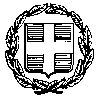 ΠΡΟΓΡΑΜΜΑ Ο ΔΗΜΑΡΧΟΣ ΤΡΙΚΚΑΙΩΝ        Έχοντας υπόψη: 1. Τις διατάξεις :α) των άρθρων 1 και 3 παρ. 8 του ν. 4255/2014 -«Εκλογή μελών του Ευρωπαϊκού Κοινοβουλίου και άλλες διατάξεις» (Α’ 89)β) του άρθρου 8 παρ. 1 του ν. 1427/1984 «Άσκηση του εκλογικού δικαιώματος κατά τις εκλογές του Ευρωπαϊκού Κοινοβουλίου από τους Έλληνες που διαμένουν στο έδαφος των λοιπών κρατών της Ευρωπαϊκής Οικονομικής Κοτνότητας »{ Λ'40),2.Την «απόφαση 2013/312/ΕΕ. της 28ης  Ιουνίου 2013 του Ευρωπαϊκού Συμβουλίου για τον καθορισμό της σύνθεσης του Ευρωπαϊκού Κοινοβουλίου (L 181/29.6,2013) η οποία εκδόθηκε σύμφωνα με τo δεύτερο εδάφιο της παρ. 2 του άρθρου 14 της Συνθήκης για την Ευρωπαϊκή'Ενωση.3.Το π.δ.38/2019 (Α’ 64) «Ορισμός ημέρας διεξαγωγής και διάρκειας της ψηφοφορίας για την εκλογή των μελών του Ευρωπαϊκού Κοινοβουλίου»4.Την αριθμ. 65/2019 από 12.5.2019 απόφαση του Α1 Πολιτικού Τμήματος του Αρείου Πάγου, με την οποία ανακηρύχθηκαν οι υποψήφιοι κατά συνδυασμούς κομμάτων και συνασπισμούς συνεργαζομένων κομμάτων, για την εκλογή των είκοσι ενός (21) μελών του Ευρωπαϊκού Κοινοβουλίου της 26ης Μαϊου 2019 (25ης Μαίου 2019 για το εξωτερικό). ΓΝΩΣΤΟΠΟΙΟΥΜΕ ΟΤΙΓια τις εκλογές για την ανάδειξη των είκοσι ενός (21) Ελλήνων μελών του Ευρωπαϊκού Κοινοβουλίου της 26ης Μαΐου 2019ανακηρύχθηκαν για την Ενιαία Εκλογική Περιφέρεια της Ελληνικής Επικράτειας οι κατωτέρω συνδυασμοί κομμάτων και  συνασπισμοί συνεργαζομένων κομμάτων ως εξής:ΣΥΝΑΣΠΙΣΜΟΣ ΡΙΖΟΣΠΑΣΤΙΚΗΣ ΑΡΙΣΤΕΡΑΣ. ΑΓΓΕΛΗ ΕΛΕΥΘΕΡΙΑ του Κωνσταντίνου. ΑΓΤΖΙΔΗΣ ΒΛΑΣΙΟΣ του Ανδρέα. ΑΡΒΑΝΙΤΗΣ ΚΩΝΣΤΑΝΤΙΝΟΣ του Μιλτιάδη. ΑΡΣΕΝΗ ΕΥΓΕΝΙΑ (ΤΖΕΝΗ) του Γεωργίου. ΒΑΛΝΤΕΝ ΑΞΕΛ- ΣΩΤΗΡΙΟΣ του Γκότφριντ. ΓΕΩΡΓΟΥΛΗΣ ΑΛΕΞΑΝΔΡΟΣ του Ιωάννη. ΓΡΑΙΚΟΣ ΝΙΚΟΛΑΟΣ του Βασιλείου. ΔΑΝΕΛΛΗΣ ΣΠΥΡΙΔΩΝ του Αθανασίου. ΔΟΥΛΟΥΜΠΕΚΗΣ ΘΕΟΔΩΡΟΣ του Ευαγγέλου. ΘΕΟΦΙΛΑΤΟΣ ΑΒΡΑΑΜ-ΜΑΡΙΟΣ του Γερασίμου. ΚΑΛΠΑΚΗΣ ΣΤΕΡΓΙΟΣ του Δημητρίου. ΚΑΣΤΕΛΙ ΝΑ ΛΟΥΤΣΙΑΝΑ του Τζίνο. ΚΟΚΚΑΛΗΣ ΠΕΤΡΟΣ του Σωκράτη. ΚΟΝΙΟΡΔΟΥ ΛΥΔΙΑ του Εμμανουήλ. ΚΟΝΤΟΥΛΗ ΙΩΑΝΝΑ του Γεωργίου. ΚΟΥΛΟΓΛΟΥ ΣΤΥΛΙΑΝΟΣ (ΣΤΕΛΙΟΣ) του Δημητρίου. ΚΟΥΝΕΒΑ ΚΩΝΣΤΑΝΤΙΝΑ του Νικόλα. ΚΟΥΝΤΟΥΡΑ ΕΛΕΝΑ του Αλεξάνδρου. ΚΟΥΡΟΥΜΠΛΗΣ ΠΑΝΑΓΙΩΤΗΣ του Ελευθερίου. ΛΑΖΑΡΟΠΟΥΛΟΥ ΠΑΝΑΓΙΩΤΑ του Δημητρίου. ΛΑΜΠΡΟΥ ΠΑΝΑΓΙΩΤΗΣ του Κωνσταντίνου. ΜΑΛΑΜΑ ΚΥΡΙΑΚΗ του Ιωάννη. ΜΟΥΖΑΛΑΣ ΙΩΑΝΝΗΣ του Ευστρατίου. ΜΟΥΣΤΑΦΑ ΟΥΦΟΥΚ του Μουσταφά. ΜΟΥΧΑΜΜΑΝΤΙ ΓΙΟΝΟΥΣ του Ιμττραχίμ. ΜΠΕΛΙΑ ΣΤΕΛΛΑ του Ιωάννη. ΝΑΣΣΗ ΟΛΓΑ του Ελευθερίου. ΝΙΚΟΛΑΪΔΗΣ ΑΛΕΞΑΝΔΡΟΣ του Γεωργίου. ΝΤΕΪΛΙ ΡΟΣ ΜΑΡΤΙΝ του Τόμας Πίτερ Άντονι. ΠΑΠΑΔΗΜΗΤΡΙΟΥ ΤΣΑΤΣΟΥ ΑΝΝΑ ΘΕΟΔΩΡΑ του Δημητρίου. ΠΑΠΑΔΗΜΟΥΛΗΣ ΔΗΜΗΤΡΙΟΣ του Χριστόδουλου. ΠΕΛΕΓΡΙΝΗΣ ΘΕΟΔΟΣΙΟΣ του Νικολάου. ΠΕΤΡΟΠΟΥΛΟΣ ΓΕΩΡΓΙΟΣ του Αλεξίου. ΠΛΟΥΜΠΙΔΗΣ ΔΗΜΗΤΡΙΟΣ του Νικολάου. ΡΕΛΛΑΣ ΑΝΤΩΝΙΟΣ του Αθανασίου. ΡΩΜΑΝΟΥ ΑΝΑΣΤΑΣΙΑ του Γεωργίου. ΣΚΟΠΟΥΛΗ ΦΩΤΕΙΝΗ του Νικολάου. ΣΠΟΥΡΔΑΛΑΚΗΣ ΜΙΧΑΗΛ του Γεωργίου. ΤΖΑΜΠΑΖΗ ΜΑΡΙΑ του Ηλία. ΤΣΙΟΓΚΑΣ ΒΛΑΣΙΟΣ του Ιωάννη. ΧΡΗΣΤΙΔΟΥ ΡΑΛΛΙΑ του Δημητρίου. ΧΡΙΣΤΑΚΗΣ ΓΕΩΡΓΙΟΣ του ΜιχαήλΝΕΑ ΔΗΜΟΚΡΑΤΙΑ. ΑΓΓΕΛΟΠΟΥΛΟΣ ΜΙΧΑΗΛ του Αγγέλου. ΑΜΕΤ ΟΓΛΟΥ ΧΟΥΜΕΪΡΑ του Φεχμή. ΑΜΥΡΑΣ ΓΕΩΡΓΙΟΣ του Στυλιανού. ΑΝΔΡΟΥΛΑΚΗΣ ΙΩΑΝΝΗΣ του Στεφάνου. ΑΡΑΧΩΒΑ ΑΝΤΩΝΙΑ (ΤΟΝΙΑ) του Νικολάου. ΑΣΗΜΑΚΟΠΟΥΛΟΥ ΑΝΝΑ - ΜΙΣΕΛ του Παναγιώτη. ΒΑΡΟΥΞΗΣ ΕΛΕΥΘΕΡΙΟΣ του Λεωνίδα. ΒΕΡΟΥΤΗΣ ΑΓΗΣΙΛΑΟΣ (ΑΓΗΣ) του Δημητρίου. ΒΟΖΕΜΠΕΡΓΚ - ΒΡΥΩΝΙΔΗ ΕΛΙΣΣΑΒΕΤ (ΕΛΙΖΑ) του Κυριάκου. ΓΙΑΝΝΗΣ ΝΙΚΟΛΑΟΣ του Δημητρίου. ΓΟΥΛΑ ΚΑΛΥΨΩ του Γεωργίου. ΔΕΡΒΟΣ ΚΩΝΣΤΑΝΤΙΝΟΣ του Χρήστου. ΔΙΑΜΑΝΤΟΠΟΥΛΟΥ - ΠΑΠΟΥΤΣΟΠΟΥΛΟΥ ΧΡΗΣΤΙΝΑ του Γερασίμου. ΔΟΥΚΑΣ ΝΙΚΟΛΑΟΣ του Ιωάννη. ΕΛΕΥΘΕΡΙΑΔΗΣ ΠΑΥΛΟΣ του Ζαχαρία. ΖΑΓΟΡΑΚΗΣ ΘΕΟΔΩΡΟΣ του Ιωάννη. ΚΑΙΡΙΔΗΣ ΔΗΜΗΤΡΙΟΣ του Κωνσταντίνου. ΚΑΛΑΜΠΟΚΗΣ ΘΕΟΔΩΡΟΣ του Παναγιώτη. ΚΕΦΑΛΟΓΙΑΝΝΗΣ ΕΜΜΑΝΟΥΗΛ του Κωνσταντίνου. ΚΡΕΜΛΗΣ ΓΕΩΡΓΙΟΣ - ΣΤΑΥΡΟΣ του Δημητρίου - Θεοδώρου. ΚΥΜΠΟΥΡΟΠΟΥΛΟΣ ΣΤΥΛΙΑΝΟΣ του Παναγιώτη. ΚΥΡΙΤΣΗ ΕΛΙΣΣΑΒΕΤ του Ηλία. ΚΥΡΤΣΟΣ ΓΕΩΡΓΙΟΣ του Χρήστου. ΛΑΖΑΡΑΚΟΥ ΒΑΣΙΛΙΚΗ του Γεωργίου. ΜΑΛΛΙΑΣ ΑΛΕΞΑΝΔΡΟΣ του Παναγιώτη. ΜΑΡΚΟΥ ΑΙΚΑΤΕΡΙΝΗ του Δημοσθένη. ΜΑΣΟΥΡΑΚΗΣ ΜΙΧΑΗΛ του Εμμανουήλ. ΜΑΥΡΟΜΜΑΤΗΣ ΕΜΜΑΝΟΥΗΛ (ΜΑΝΩΛΗΣ) του Μιχαήλ. ΜΕΪΜΑΡΑΚΗΣ ΕΥΑΓΓΕΛΟΣ - ΒΑΣΙΛΕΙΟΣ του Ιωάννη. ΜΕΛΑΣ ΔΗΜΗΤΡΙΟΣ του Σταύρου. ΜΙΧΑΛΟΛΙΑΚΟΣ ΒΑΣΙΛΕΙΟΣ του Ιωάννη. ΜΠΛΕΤΑ ΑΦΡΟΔΙΤΗ του Αναστασίου. ΞΗΡΑΔΑΚΗΣ ΓΕΩΡΓΙΟΣ του Κωνσταντίνου. ΠΑΪΔΑΣ ΙΩΑΝΝΗΣ του Τριανταφύλλου. ΠΑΝΑΓΙΩΤΑΡΕΑ ΕΛΕΝΗ του Λάμπρου. ΣΑΡΑΝΤΑΚΟΥ - ΒΟΓΙΑΤΖΑΚΗ ΚΛΕΟΠΑΤΡΑ (ΚΛΑΙΡΗ) του Σταύρου. ΣΠΥΡΑΚΗ ΜΑΡΙΑ του Λεωνίδα. ΣΤΑΘΑΚΟΠΟΥΛΟΥ ΠΗΝΕΛΟΠΗ (ΠΕΓΚΥ) του Διονυσίου. ΤΖΑΒΕΛΑ ΦΕΡΟΝΙΚΗ (ΝΙΚΗ) του Αθανασίου. ΤΡΙΑΝΤΑΦΥΛΛΟΠΟΥΛΟΥ ΜΑΡΙΑ (ΜΑΙΡΗ) του Δημητρίου. ΤΣΕΛΕΝΤΗΣ ΓΕΡΑΣΙΜΟΣ (ΑΚΗΣ) του Παναγή. ΦΛΕΣΣΑ ΒΑΣΙΛΙΚΗ (ΒΙΚΥ) του ΧαραλάμπουςΛΑΪΚΟΣ ΣΥΝΔΕΣΜΟΣ - ΧΡΥΣΗ ΑΥΓΗ. ΚΩΝΣΤΑΝΤΙΝΟΥ ΑΘΑΝΑΣΙΟΣ του Παναγιώτη. ΛΑΓΟΣ ΙΩΑΝΝΗΣ του Ευαγγέλου. ΛΕΜΟΝΤΖΗΣ ΝΙΚΟΛΑΟΣ του Κυριάκου. ΜΑΡΓΑΡΙΤΗΣ ΦΟΙΒΟΣ του Δημητρίου. ΜΟΥΛΑΣ ΧΡΗΣΤΟΣ του Στυλιανού. ΜΟΥΛΙΑΝΑΚΗΣ ΠΕΡΙΚΛΗΣ του Αγγέλου. ΜΠΑΡΜΠΟΥΡΗΣ ΕΥΑΓΓΕΛΟΣ του Σπυρίδωνα. ΝΙΚΟΛΑΪΔΟΥ ΜΑΡΙΑ του Χρήστου. Π ΑΛΛΑ ΝΕΚΤΑΡΙΑ του Γεωργίου. ΠΑΠΑΓΕΩΡΓΙΟΥ ΓΕΩΡΓΙΟΣ του Αναστασίου. ΠΑΠΑΘΑΝΑΣΙΟΥ ΒΑΣΙΛΕΙΟΣ του Αθανασίου. ΠΑΠΠΑΣ ΙΩΑΝΝΗΣ του Βαγγέλη. ΡΕΜΠΑΠΗ ΑΝΑΣΤΑΣΙΑ του Λάμπρου. ΡΟΥΣΤΑΣ ΓΕΩΡΓΙΟΣ του Αθανάσιου. ΣΑΜΑΡΑ ΕΥΑΓΓΕΛΙΑ του Απόστολου. ΣΙΔΕΡΗ - ΤΣΑΜΗ ΜΑΡΙΑ του Ιωάννη. ΣΠΥΡΙΔΗ ΕΙΡΗΝΗ - ΧΡΥΣΟΒΑΛΑΝΤΟΥ του Νικολάου. ΤΣΑΜΗΣ ΘΕΟΦΑΝΗΣ του Ιωάννη. ΧΑΛΑΤΣΗ ΜΑΡΙΑ του Δημητρίου. ΧΑΛΙΩΤΗ ΑΡΓΥΡΩ του Ελευθερίου. ΧΙΩΤΗΣ ΓΡΗΓΟΡΙΟΣ του Νικολάου. ΧΡΥΣΟΒΙΤΣΑΝΟΥ ΞΑΝΘΗ του Χρυσοστόμου. ΨΑΡΟΜΠΑ ΜΑΡΙΑ του ΙωάννηΚίνημα Αλλαγής (Πανελλήνιο Σοσιαλιστικό Κίνημα "ΠΑΣΟΚ" - Κίνημα Λημοκρατών Σοσιαλιστών "ΚΙ.ΔΗ.ΣΟ.” - Ένωση Δημοκρατικής Εθνικής Μεταρρύθμισης "Ε.Δ.Ε.Μ." - Ανανεωτική Αριστερά - Προοδευτικό Κέντρο Κινήσεις Πολιτών). ΑΝΔΡΟΥΛΑΚΗΣ Νικόλαος του Μαρίνου. ΑΠΟΣΤΟΛΟΠΟΥΛΟΥ ΚΑΛΚΑΒΟΥΡΑ Βαρβάρα (Βέρα) του Φωτίου. ΑΡΝΑΟΥΤΟΓΛΟΥ Αθανάσιος (Σάκης) του Αστεριού. ΒΑΡΔΑΚΑΣΤΑΝΗΣ Ιωάννης του Δημητρίου. ΒΡΟΝΤΑΚΗΣ Ανδρέας του Παντελή. ΓΕΩΡΓΑΚΗ Σταυρούλα (Βούλα) του Ιωάννη. ΓΚΕΜΗ Έντα του Ροκ. ΓΟΣΠΟΔΙΝΗ Αναστασία-Ασπασία (Άσπα) του Δημητρίου. ΔΑΛΜΑΣ Ιωάννης του Βασιλείου. ΔΑΜΙΑΝΙΔΗΣ Παύλος του Χαραλάμπους. ΖΑΦΕΙΡΑΚΟΥ Αγλαΐα (Αίγλη) του Κωνσταντίνου. ΙΩΑΚΕΙΜΙΔΗΣ Παναγιώτης του Κωνσταντίνου. ΚΑΪΛΗ Ευδοξία-Εύα του Αλεξάνδρου. ΚΑΛΛΗ Γεωργία του Νικολάου. ΚΑΜΙΝΗΣ Γεώργιος του Βασιλείου. ΚΑΠΟΥΝΗΣ Δημήτριος του Γεωργίου. ΚΑΤΡΙΑΔΑΚΗΣ Εμμανουήλ του Γεωργίου. ΚΟΣΜΙΔΟΥ Κωνσταντίνα του Δημητρίου. ΚΟΥΡΟΥΠΑΚΗ Ευαγγελία του Σταύρου. ΚΟΥΤΣΟΥΚΟΥ Αγγελική του Δημητρίου. ΚΩΝΣΤΑΝΤΙΝΙΔΗΣ Σταύρος του Ζαφειριού. ΚΩΝΣΤΑΝΤΙΝΙΔΟΥ Υπατία του Στεφάνου. ΚΩΝΣΤΑΝΤΙΝΟΥ Στέργιος-Γαβριήλ του Φλώρου. ΜΑΛΛΙΩΡΗ Μινέρβα-Μελπομένη (Μένη) του Αθανασίου. ΜΕΪΜΑΡΟΓΛΟΥ Ιωάννης του Νικηφόρου. ΜΠΟΥΡΑ Ευαγγελία (Εύα) του Γεωργίου. ΜΩΡΑΛΗ Βασιλική του Ευαγγέλου. ΜΩΡΟΥ Ισμήνη του Σπυρίδωνος. Ν1ΚΗΤΙΑΔΗΣ Γεώργιος του Νικολάου. ΠΑΛΑΝΤΖΑΣ Λάμπρος του Αλεξάνδρου. ΠΑΠΑΝΔΡΕΟΥ Νικόλαος του Ανδρέα. ΠΑΠΑΝΙΚΟΛΑΟΥ Χριστίνα του Κωνσταντίνου. ΡΟΛΟΓΗΣ Δημήτριος του Γεωργίου. ΣΑΔΟΥΛΑ Σεβτζάν του Σινασή. ΣΚΛΑΒΟΣ Γεώργιος του Αθανασίου. ΣΤΑΓΚΟΥΡΑΚΗΣ Αλέξανδρος του Γεωργίου. ΤΖΑΛΑΛΗΣ Αθανάσιος του Κοσμά. ΤΡΙΦΥΛΛΗΣ Αντώνιος του Παναγιώτη. ΤΣΟΥΛΙΑΣ Νικόλαος του Κωνσταντίνου. ΦΡΑΓΚΟΥΛΗΣ Εμμανουήλ του Γεωργίου. ΦΩΤΕΙΝΟΣ Ευθύμιος του Κωνσταντίνου. ΧΡΟΥΜΠ Γιουσεφ (Ιωσήφ) του Αμντούλ-ΦατάχΚΟΜΜΟΥΝΙΣΤΙΚΟ ΚΟΜΜΑ ΕΛΛΑΔΑΣ. ΑΓΓΕΛΟΥ ΙΩΑΝΝΗΣ του Γεωργίου. ΑΜΠΑΤΙΕΛΟΣ ΝΙΚΟΛΑΟΣ του Γεράσιμου. ΑΝΔΡΟΥΛΙΔΑΚΗΣ ΕΜΜΑΝΟΥΗΛ του Παντελή. ΑΡΑΠΗ - ΚΑΡΑΓΙΑΝΝΗ ΒΑΣΙΛΙΚΗ (ΒΙΚΥ) χήρα Δημητρίου. ΒΑΓΚΟΣ ΙΩΑΝΝΗΣ του Νικολάου. ΒΑΣΙΛΕΙΑΔΗΣ ΣΑΒΒΑΣ του Σταματίου. ΒΙΤΑΛΗΣ ΔΗΜΗΤΡΙΟΣ του Νικολάου. ΓΑΒΑΛΑ ΜΑΡΙΑ του Ρωσσέτου. ΓΡΗΓΟΡΙΑΔΟΥ ΑΝΝΑ του Παναγιώτη. ΔΙΓΕΝΗ ΑΣΗΜΙΝΑ (ΣΕΜΙΝΑ) του Αναστασίου. ΕΛΕΥΘΕΡΙΑΔΟΥ ΕΙΡΗΝΗ (ΡΟΥΛΑ) του Δημητρίου. ΕΞΑΡΧΟΣ ΝΙΚΟΛΑΟΣ (ΠΑΚΟΣ) του Θεοφάνη. ΚΑΠΕΤΗ ΘΕΑΝΩ του Λαζάρου. ΚΑΦΑΝΤΑΡΗ ΕΥΘΑΛΙΑ (ΛΙΛΑ) του Ηλία. ΚΕΡΑΤΖΗ ΙΜΠΡΑΜ ΙΜΠΡΑΗΜ του Φερεντίν. ΚΛΑΔΗΣ ΔΙΟΝΥΣΙΟΣ του Παύλου. ΚΟΛΙΖΕΡΑΣ ΑΘΑΝΑΣΙΟΣ του Γεωργίου. ΚΟΥΖΙΑΚΗ ΘΕΟΔΩΡΑ - ΜΑΤΙ ΝΑ (TINA) του Παναγιώτη. ΚΟΥΜΠΟΥΡΗΣ ΔΗΜΟΣ του Ιωάννη. ΚΟΥΡΗ ΗΡΑ - ΕΙΡΗΝΗ του Γαβριήλ. ΛΙΟΝΗΣ ΓΡΗΓΟΡΙΟΣ του Σπυρίδωνα. ΜΑΡΟΥΔΑΣ ΡΙΖΟΣ του Κυριαζή. ΜΑΣΤΡΟΛΕΩΝ ΔΕΣΠΟΙΝΑ του Ηλία. ΜΙΧΑΗΛ ΜΙΧΑΗΛ του Χρήστου. ΜΟΥΣΤΑΦΑ ΑΧΜΕΤ του Μωχάμετ. ΝΙΚΟΛΑΟΥ - ΑΛΑΒΑΝΟΣ ΛΕΥΤΕΡΗΣ του Σταματίου. ΠΑΝΑΓΙΩΤΑΚΟΠΟΥΛΟΥ ΧΡΙΣΤΙΝΑ του Ελευθερίου. ΠΑΝΑΓΙΩΤΑΡΑ ΑΝΑΣΤΑΣΙΑ (ΝΑΤΑΣΣΑ) του Νικολάου. ΠΑΠΑΔΑΚΗΣ ΚΩΝΣΤΑΝΤΙΝΟΣ του Αποστόλου. ΠΑΠΑΔΟΠΟΥΛΟΣ ΓΕΡΑΣΙΜΟΣ (ΜΑΚΗΣ) του Σπυρίδωνα. ΠΟΜΑΣΚΙ ΓΚΕΟΡΓΚΙ του Νίνο. ΡΑΖΟΥ ΛΟΥΙΖΑ του Σπυρογιάννη. ΡΕΤΖΙΟΥ ΑΦΡΟΔΙΤΗ του Χρήστου. ΣΚΑΛΟΥΜΠΑΚΑ ΧΡΙΣΤΙΝΑ του Νικολάου. ΣΟΦΙΚΙΤΗΣ ΜΙΧΑΗΛ του Εμμανουήλ. ΣΤΑΘΟΠΟΥΛΟΣ ΔΗΜΗΤΡΙΟΣ του Κωνσταντίνου. ΣΤΟΛΤΙΔΗΣ ΛΕΩΝΙΔΑΣ του Δημητρίου. ΤΑΒΟΥΛΑΡΗ ΠΑΝΑΓΙΩΤΑ (ΓΙΩΤΑ) του Διονυσίου. ΤΑΣΙΟΥΛΑΣ ΙΩΑΝΝΗΣ του Νικολάου. ΤΖΙΜΑΣ ΑΘΑΝΑΣΙΟΣ του Κωνσταντίνου. ΤΣΙΟΥΠΡΑ ΚΩΝΣΤΑΝΤΙΝΑ του Σπυρίδωνα. ΧΑΛΙΟΥ ΕΥΘΥΜΙΑ (ΕΦΗ) του ΓεωργίουΠΟΤΑΜΙ. ΑΒΡΑΜΙΔΗΣ ΠΑΝΤΕΛΗΣ του Κωνσταντίνου. ΑΝΑΓΝΩΣΤΟΠΟΥΛΟΣ ΑΘΑΝΑΣΙΟΣ του Ιωάννη. ΑΝΔΡΙΤΣΟΣ ΝΙΚΟΛΑΟΣ - ΔΗΜΗΤΡΙΟΣ του Κωνσταντίνου. ΑΥΓΟΥΣΤΑΤΟΥ ΟΛΓΑ του Κωνσταντίνου. ΒΛΑΧΟΣ ΣΩΤΗΡΙΟΣ του Κωνσταντίνου. ΓΕΡΟΥΚΗ ΜΑΡΓΑΡΙΤΑ του Θρασύβουλου. ΓΙΑΝΝΑ ΕΡΜΕΛΑ του Αντνάντ. ΓΙΑΝΝΑΚΗ ΔΗΜΗΤΡΑ του Ανδρέα. ΓΡΑΜΜΑΤΙΚΑΚΗΣ ΓΕΩΡΓΙΟΣ του Αριστοτέλη. ΓΡΑΜΜΑΤΙΚΟΠΟΥΛΟΥ ΜΑΡΙΝΑ του Αντρέι. ΔΑΜΑΝΑΚΗ ΜΑΡΙΑ του Δαμουλή. ΔΗΜΑΚΟΠΟΥΛΟΣ ΓΕΩΡΓΙΟΣ του Ευθυμίου. ΔΟΥΡΟΥ ΟΛΓΑ του Αχιλλέα. ΚΑΚΑΒΕΛΑ ΜΑΡΙΑ (ΜΑΡΩ) του Γεωργίου. ΚΑΚΛΙΚΗΣ ΓΕΩΡΓΙΟΣ του Ιωάννη. ΚΑΛΑΦΑΤΑΚΗΣ ΚΩΝΣΤΑΝΤΙΝΟΣ του Γεωργίου. ΚΑΡΑΓΕΩΡΓΙΑΔΗΣ ΑΘΑΝΑΣΙΟΣ (ΝΑΣΟΣ) του Μιχαήλ. ΚΑΡΚΑΜΠΑΣΗΣ ΠΑΝΤΕΛΗΣ του Βενιζέλου. ΚΟΡΚΟΒΕΛΟΣ ΓΕΩΡΓΙΟΣ του Ιωάννη. ΚΟΥΡΟΣ ΚΩΝΣΤΑΝΤΙΝΟΣ του Αριστείδη. ΚΥΡΙΑΖΗ ΠΕΛΑΓΙΑ του Κωνσταντίνου. ΚΥΡΚΟΣ ΜΙΛΤΙΑΔΗΣ του Λεωνίδα. ΚΩΝΣΤΑΝΤΑΚΑΤΟΣ ΜΙΛΤΙΑΔΗΣ του Ευαγγέλου. ΚΩΝΣΤΑΝΤΙΝΙΔΗΣ ΙΩΑΝΝΗΣ του Αλεξάνδρου. ΛΕΟΝΤΣΙΝΗ ΜΑΡΙΑ (ΜΑΙΡΗ) του Παναγιώτη. ΜΟΥΡΜΟΥΡΗ ΕΛΕΝΗ του Ιωάννη. ΜΠΑΛΩΤΗ ΠΟΛΥΞΕΝΗ (ΞΕΝΗ) του Δημητρίου. ΠΑΛΑΜΙΔΗ ΑΝΤΩΝΙΑ (TANIA) του Ιωάννη. ΠΑΠΑΔΟΠΟΥΛΟΣ ΓΕΡΑΣΙΜΟΣ του Αντωνίου. ΠΑΣΠΑΛΙΑΡΗΣ ΠΑΝΑΓΙΩΤΗΣ του Γεωργίου. ΠΕΡΡΑΚΗΣ ΑΝΑΣΤΑΣΙΟΣ του Γεωργίου. ΡΕΠΑΣ ΔΗΜΗΤΡΙΟΣ του Ιωάννη. ΣΑΓΙΑΝΝΗΣ ΓΕΩΡΓΙΟΣ του Τριαντάφυλλου. ΣΙΔΗΡΟΠΟΥΛΟΥ ΚΛΕΟΠΑΤΡΑ του Παναγιώτη. ΣΠΑΝΔΑΓΟΥ ΑΛΙΚΗ του Σπυρίδωνος. ΣΩΤΗΡΟΠΟΥΛΟΣ ΒΑΣΙΛΕΙΟΣ του Αθανασίου. ΤΖΑΝΙΔΑΚΗ ΙΩΑΝΝΑ - ΔΕΣΠΟΙΝΑ (ΓΙΑΝΝΑ) του Γεωργίου. ΤΣΙΚΑΣ ΘΕΟΔΩΡΟΣ του Γεωργίου. ΦΕΝΕΚΟΣ ΣΤΥΛΙΑΝΟΣ του Γεωργίου. ΦΙΛΑΝΔΡΑ ΘΕΟΔΩΡΑ - ΚΥΡΙΑΚΗ του Νικολάου. ΧΑΡΟΠΟΥΛΟΣ ΒΑΣΙΛΕΙΟΣ του Ματθαίου. ΧΕΙΜΩΝΑΣ ΑΘΑΝΑΣΙΟΣ του ΓεωργίουΑΝΕΞΑΡΤΗΤΟΙ ΕΛΛΗΝΕΣ ΠΑΝΟΣ ΚΑΜΜΕΝΟΣ. ΑΘΑΝΑΣΟΥΔΗΣ ΚΩΝΣΤΑΝΤΙΝΟΣ του Μιχαήλ. ΑΝΤΩΝΙΑΔΟΥ ΦΑΝΤΑΟΥΤΣΑΚΗ ΑΘΗΝΑ του Παντελεήμονος. ΑΝΥΦΑΝΤΑΚΗ ΣΤΥΛΙΑΝΗ του Ανόρέα. ΑΡΓΥΡΟΠΟΥΛΟΣ ΔΗΜΗΤΡΙΟΣ (ΝΤΙΜΗΣ) του Αργυρίου. ΒΑΣΙΛΕΙΟΥ ΘΕΟΦΙΛΟΣ του Αθανασίου. ΓΕΩΡΓΑΝΤΖΟΓΛΟΥ ΝΙΚΟΛΑΟΣ του Χρήστου. ΓΚΟΥΣΜΠΟΥΝΑΡΗΣ ΙΩΑΝΝΗΣ του Χρήστου. ΔΑΡΙΒΙΑΝΑΚΗ ΜΑΡΙΑ του Νικολάου. ΔΕΝΕΚΑΡΙΑ ΜΑΡΙΑ του Στεφάνου. ΔΙΑΚΟΜΙΧΑΛΗΣ ΝΙΚΟΛΑΟΣ ΜΑΡΙΟΣ του Μιχαήλ. ΕΥΣΤΑΘΟΠΟΥΛΟΣ ΒΑΣΙΛΕΙΟΣ του Ευαγγέλου. ΖΑΦΕΙΡΗΣ ΙΩΑΝΝΗΣ του Κωνσταντίνου. ΖΙΑΜΠΑ ΕΙΡΗΝΗ του Αργυρίου. ΘΕΟΔΩΡΟΠΟΥΛΟΥ ΚΑΛΛΙΟΠΗ του Παναγιώτη. ΚΑΡΑΘΑΝΑΣΗ ΑΓΓΕΛΙΚΗ του Αναστασίου. ΚΑΡΙΜΙ ΜΑΣΟΥΝΤ του Μτταγιεζίντ. ΚΑΡΚΑΜΠΟΥΝΑΣ ΣΠΥΡΙΔΩΝ του Χρήστου. ΚΑΤΣΙΑΦΑ ΑΝΘΟΥΛΑ του Γεωργίου. ΚΟΜΜΑΤΑ ΤΡΙΑΝΤΑΦΥΛΛΙΟ (ΦΥΛΛΙΩ) του Αγγέλου. ΚΟΥΡΝΕΤΑ ΕΥΡΥΔΙΚΗ του Παναγιώτη. ΛΑΜΠΡΙΝΟΣ ΒΛΑΤΤΑΣ ΕΥΣΤΡΑΤΙΟΣ του Ελευθερίου. ΜΑΓΚΑΝΙΑΡΗ ΦΩΤΕΙΝΗ ΖΩΗ του Σπυρίδωνος. ΜΑΜΑΛΟΣ ΠΑΥΛΟΣ του Σταματίου. ΜΙΧΑΛΙΤΣΗΣ ΚΩΝΣΤΑΝΤΙΝΟΣ του Γεωργίου. ΜΠΑΛΤΑΚΟΣ ΠΑΝΑΓΙΩΤΗΣ του Δημητρίου. ΜΠΟΥΡΝΤΕΝΑΣ ΔΗΜΗΤΡΙΟΣ του Παναγιώτη. ΝΑΣΙΩΚΑ ΙΩΑΝΝΑ (ΤΖΟΥΛΗ) του Ηλία. ΝΕΣΤΟΡΙΔΟΥ ΜΑΡΙΑ (ΜΑΡΑ) του Περικλή. ΝΗΣΙΩΤΗΣ ΝΙΚΟΛΑΟΣ του Μιχαήλ. ΝΤΑΛΙΟΥ ΧΡΥΣΟΠΗΓΗ του Ιωάννη. ΞΥΔΑΣ ΓΕΩΡΓΙΟΣ του Νικολάου. ΠΑΠΠΑ ΒΑΣΙΛΙΚΗ του Βάίου. ΠΑΣΠΑΤΗ ΜΑΡΙΑ του Αναστασίου. ΠΕΛΕΓΙΝΗΣ ΝΙΚΟΛΑΟΣ του Θεοδώρου. ΠΟΥΛΑΚΗ ΑΙΚΑΤΕΡΙΝΗ (ΚΑΤΙΑ) του Κυριάκου. ΣΑΚΕΛΛΑΡΙΟΥ ΒΑΣΙΛΙΚΗ (ΒΙΚΥ) του Αγαμέμνονος. ΣΑΡΑΝΤΗΣ ΚΩΝΣΤΑΝΤΙΝΟΣ του Σωτηρίου. ΣΠΑΝΟΣ ΕΥΑΓΓΕΛΟΣ του Γεωργίου. ΣΤΑΥΡΟΠΟΥΛΟΣ ΚΩΝΣΤΑΝΤΙΝΟΣ του Νικολάου. ΤΟΣΟΥΝΙΔΗΣ ΘΕΟΔΩΡΟΣ του Βασιλείου Κλεάνθη. ΤΟΥΡΝΑΒΙΤΗΣ ΚΩΝΣΤΑΝΤΙΝΟΣ του Μιχαήλ. ΤΣΟΜΚΟΠΟΥΛΟΣ ΓΕΩΡΓΙΟΣ του ΑχιλλέαΕΝΩΣΗ ΚΕΝΤΡΩΩΝ. ΑΠΟΣΤΟΛΟΠΟΥΛΟΥ ΑΝΑΣΤΑΣΙΑ του Κωνσταντίνου. ΒΑΡΑΓΓΟΥΛΗ ΑΝΤΩΝΙΑ - ΕΛΕΝΗ (ΑΝΤΩΛΕΝΑ) του Δημητρίου. ΒΕΡΥΚΑΚΗ ΕΛΛΑΣ (ΕΔΙΝΑ) του Γεωργίου. ΓΚΟΓΚΟΣ ΚΩΝΣΤΑΝΤΙΝΟΣ του Βασιλείου. ΓΚΟΝΤΑ ΜΑΡΙΝΑ του Ευαγγέλου. ΔΑΒΒΕΤΑΣ ΔΗΜΟΣΘΕΝΗΣ του Ιωάννη. ΚΑΛΟΧΕΡΗ ΟΥΡΑΝΙΑ του Δημητρίου. ΚΑΡΒΟΥΝΗΣ ΣΤΑΥΡΟΣ του Γεωργίου. ΚΟΥΒΕΛΑ ΒΑΣΙΛΙΚΗ του Κωνσταντίνου. ΚΟΥΤΡΗ ΑΙΚΑΤΕΡΙΝΗ του Παναγή. ΚΩΣΤΑΣ ΧΡΗΣΤΟΣ του Δημητρίου. ΛΥΣΙΜΑΧΟΥ ΑΓΓΕΛΙΚΗ του Νικολάου. ΜΑΡΑΝΤΙΔΗΣ ΑΘΑΝΑΣΙΟΣ του Γαβριήλ. ΜΑΡΚΟΠΟΥΛΟΣ ΑΓΓΕΛΟΣ του Επαμεινώνδα. ΜΑΥΡΕΑΣ ΠΕΤΡΟΣ του Παναγιώτη. ΜΙΧΑΚΗΣ ΔΗΜΗΤΡΙΟΣ του Ευαγγέλου. ΜΙΧΕΛΗ ΜΑΡΙΑ του Εμμανουήλ. ΜΟΥΖΑΚΑ - ΙΩΑΝΝΙΔΟΥ ΛΥΔΙΑ του Λαζάρου. ΜΠΑΡΔΑ ΕΛΙΣΑΒΕΤ (ΕΛΣΑ) του Ιωάννη. ΜΠΟΥΚΟΥΒΑΛΑ ΜΑΡΙΑ του Ευαγγέλου. ΝΑΠΑΣ ΝΙΚΟΛΑΟΣ του Πολυκάρπου. ΝΑΣΙΚΑ ΖΩΗ του Ιωάννη. ΟΙΚΟΝΟΜΟΥ ΚΩΝΣΤΑΝΤΙΝΟΣ του Γεωργίου. ΠΑΛΑΙΟΛΟΓΟΣ ΓΕΩΡΓΙΟΣ του Τιμολέοντος. ΠΑΝΑΓΙΩΤΟΥ ΙΩΑΝΝΗΣ του Κωνσταντίνου. ΠΑΠΑΓΕΩΡΓΙΟΥ ΑΘΑΝΑΣΙΟΣ του Αντύπα. ΠΑΠΑΔΑΤΟΥ ΣΟΦΙΑ του Παναγιώτη. ΠΑΠΑΝΙΚΟΛΑΟΥ ΚΩΝΣΤΑΝΤΙΝΟΣ του Ιωάννη. ΠΑΣΧΑΛΗ ΔΗΜΗΤΡΑ του Βασιλείου. ΠΙΤΣΑΣ ΙΩΑΝΝΗΣ του Χαραλάμπους. ΡΩΜΑΝΙΑΣ ΓΕΩΡΓΙΟΣ του Γεωργίου. ΣΑΡΤΑΜΠΑΚΟΣ ΓΕΩΡΓΙΟΣ του Παναγιώτη. ΣΙΑΤΡΑΣ ΑΠΟΣΤΟΛΟΣ του Πέτρου. ΣΟΜΜΕΡ ΟΛΙΒΕΡ ΤΙΝΟ (ΚΩΣΤΑΣ) του Νικολάου. ΣΤΑΥΡΙΝΟΥΔΗ ΜΑΡΙΑ του Αριστείδη. ΣΤΙΓΚΑΣ ΒΑΣΙΛΕΙΟΣ του Αθανασίου. ΤΑΜΗΛΙΑΣ ΣΠΥΡΟΣ του Αλεξάνδρου. ΤΖΩΡΤΖΑΚΗΣ ΜΙΧΑΗΛ του Ιωάννη. ΤΡΑΚΑΚΗ ΑΓΓΕΛΙΚΗ του Δημητρίου. ΤΡΥΦΙΑΤΗΣ ΔΗΜΗΤΡΙΟΣ του Θεοδώρου. ΦΡΑΓΚΟΣ ΝΙΚΟΛΑΟΣ του Γεωργίου. ΧΡΗΣΤΟΥ ΣΤΕΡΓΙΟΣ του ΙωάννηΠΟΛΙΤΕΣ του ΗΛΙΑ ΨΗΝΑΚΗ. ΕΜΜΑΝΟΥΗΛΑΚΗΣ ΕΠΑΜΕΙΝΩΝΔΑΣ του Βασιλείου. ΚΑΚΑΡΗΣ ΓΕΩΡΓΙΟΣ του Αθανασίου. ΛΑΓΙΟΣ ΜΙΛΤΙΑΔΗΣ του Σπήλιου. ΛΑΟΥΤΑΡΗ ΜΑΡΙΑ του Γεωργίου. ΛΙΠΚΟΒΙΤΣ ΑΙΚΑΤΕΡΙΝΗ-ΕΛΕΝΗ του Γεωργίου. ΜΠΑΑΗ ΕΛΕΝΗ του Αθανασίου. ΜΠΑΡΟΥΤΑΣ ΧΑΡΑΛΑΜΠΟΣ (ΜΠΑΜΠΗΣ) του Σταύρου. ΣΥΝΑΔΙΝΟΣ ΚΩΝΣΤΑΝΤΙΝΟΣ του Αυγουστίνου. ΧΑΤΖΗΦΩΤΑΚΗ ΒΑΣΙΛΙΚΗ του Κωνσταντίνου. ΧΟΥΤΟΣ ΛΑΜΠΡΟΣ του Γεωργίου. ΨΗΝΑΚΗΣ ΗΛΙΑΣ του ΠαναγιώτηΕΛΛΗΝΙΚΗ ΛΥΣΗ - ΚΥΡΙΑΚΟΣ ΒΕΛΟΠΟΥΛΟΣ. ΒΕΛΟΠΟΥΛΟΣ ΚΥΡΙΑΚΟΣ του Ιωσήφ. ΓΕΩΡΓΙΑΔΗΣ ΣΑΒΒΑΣ του Θωμά. ΖΕΪΜΠΕΚΗΣ ΝΙΚΟΛΑΟΣ του Κυριάκου. ΙΣΑΡΗΣ ΝΙΚΟΛΑΟΣ του Ανδρέα. ΚΑΝΙΩΡΟΣ ΚΩΝΣΤΑΝΤΙΝΟΣ του Σπυρίδωνος. ΚΑΠΡΙΑΝΟΥ ΜΑΓΔΑΛΗΝΗ του Μιχαήλ. ΚΑΡΑΚΑΤΣΑΝΗΣ ΔΗΜΗΤΡΙΟΣ του Στέλιου. ΚΟΥΡΤΙΔΗΣ ΜΙΧΑΗΛ του Αβραάμ. ΛΥΚΑΚΗ ΓΕΩΡΓΙΑ του Ιωάννη. ΜΑΡΑΝΤΙΔΗΣ ΓΕΩΡΓΙΟΣ του Νικολάου. ΜΑΡΚΑΚΗΣ ΠΑΥΛΟΣ του Γεωργίου. ΜΕΧΛΙΖΟΓΛΟΥ ΘΕΟΔΩΡΟΣ του Κωνσταντίνου. ΜΙΛΤΙΑΔΟΥΣ ΠΑΝΑΓΙΩΤΗΣ του Κλεάνθη. ΜΙΧΑΗΛΙΔΟΥ ΜΑΡΓΑΡΙΤΑ του Ιωάννη. ΜΟΝΟΚΡΟΥΣΟΥ ΚΩΝΣΤΑΝΤΙΝΑ του Νικολάου. ΜΟΥΛΑ ΕΥΓΕΝΙΑ του Χρήστου. ΜΠΑΪΡΑΚΤΑΡΗΣ ΣΩΤΗΡΙΟΣ του Λεωνίδα. ΜΥΛΩΝΑΣ ΓΕΩΡΓΙΟΣ του Αχιλλέως. ΝΤΟΥΛΑΣ ΑΝΤΩΝΙΟΣ του Ιωάννη. ΝΥΚΤΑΡΗ ΕΥΑΓΓΕΛΙΑ του Γεωργίου. ΠΑΠΑΔΑΚΗΣ ΕΥΣΤΡΑΤΙΟΣ του Εμμανουήλ. ΠΑΠΑΔΟΠΟΥΛΟΣ ΑΛΕΞΙΟΣ του Κωνσταντίνου. ΠΑΠΑΔΟΠΟΥΛΟΣ ΧΑΡΑΛΑΜΠΟΣ του Κωνσταντίνου. ΠΑΠΑΔΟΠΟΥΛΟΥ ΚΑΛΛΙΟΠΗ του Γεωργίου. ΠΑΠΟΥΛΙΔΟΥ ΑΝΝΑ του Γεωργίου. ΠΑΠΟΥΛΙΔΟΥ ΕΛΠΙΔΑ του Γεωργίου. ΠΑΠΠΑ ΕΥΔΟΚΙΑ του Γεωργίου. ΠΙΠΕΡΓΙΑΣ ΔΗΜΗΤΡΙΟΣ του Ιωάννη. ΠΟΛΙΤΗΣ ΝΙΚΟΛΑΟΣ του Ευαγγέλου. ΣΑΒΒΙΔΟΥ ΠΑΡΘΕΝΑ του Ιωάννη. ΣΕΡΕΤΗ ΝΙΚΟΛΕΤΑ του Πασχάλη. ΣΟΥΤΑΣ ΝΙΚΟΛΑΟΣ του Κωνσταντίνου. ΣΠΑΘΑΤΟΥ ΑΔΑΜΑΝΤΙΑ του Ιωάννη. ΣΠΑΘΗ ΜΑΡΙΑ του Νικολάου. ΣΤΑΜΟΥ ΓΕΡΑΣΙΜΟΥΛΑ του Βασιλείου. ΣΧΟΙΝΑΣ ΑΘΑΝΑΣΙΟΣ του Δήμου. ΤΖΙΚΑΝΟΥΛΑΣ ΓΕΩΡΓΙΟΣ του Κωνσταντίνου. ΤΟΜΠΟΥΛΙΔΗΣ ΠΟΛΥΚΑΡΠΟΣ του Ευκλείδη. ΤΡΕΜΠΕΛΗ ΔΗΜΗΤΡΑ του Κωνσταντίνου. ΤΣΑΠΑΡΛΗ ΔΗΜΗΤΡΑ του Αναστασίου. ΤΣΙΩΤΣΗΣ ΓΕΩΡΓΙΟΣ του Νικολάου. ΦΡΑΓΚΟΣ ΕΜΜΑΝΟΥΗΛ (ΦΡΑΓΚΟΥΛΗΣ) του ΙωάννηΚΟΜΜΑ ΙΣΟΤΗΤΑΣ ΕΙΡΗΝΗΣ ΚΑΙ ΦΙΛΙΑΣ. ΑΛΗ ΟΣΜΑΝ ΟΖΤΖΑΝ του Ιμπράμ. ΑΛΗ ΤΣΑΟΥΣ ΕΝΤΕΡ του Τζανκίς. ΑΧΜΕΤ ΟΓΛΟΥ ΟΖΑΝ του Ουζέρ. ΓΙΑΣΑΡ ΜΟΥΣΤΑΦΑ του Μεμέτ. ΓΙΟΥΣΟΥΦ ΜΠΟΥΣΡΑ του Ισμαήλ. ΓΚΙΡΙΤΛΗ ΜΕΛΤΕΜ του Καδρή. ΔΕΜΗΡ ΟΓΛΑΡΗ ΕΡΚΑΝ του Μουμίν. ΕΛΣΑΦΕΙ ΜΟΧΑΜΕΝΤ του Γιουσέφ. ΙΜΠΡΑΜ ΙΜΠΡΑΗΜ του Ρασήμ. ΙΣΛΑΜ ΙΜΠΡΑΜ AKIN του Χαλήλ Ιμπράμ. ΚΑΠΖΑ ΜΩΧΑΜΜΕΤ του Μεχμεταλή. ΚΑΡΑ ΑΪΣΟΥΝ του Μουμίν. ΚΕΧΑΓΙΑ ΣΑΛΗ του Ριφάτ. ΚΟΤΖΑ ΜΟΛΛΑ ΟΓΛΟΥ ΜΠΕΛΙΝ του Μετίν. ΜΑΤΖΑΡ ΜΕΜΕΤ του Λουτφή. ΜΕΜΕΤ ΑΛΗ ΣΕΧΕΡ του Σαμή. ΜΟΛΛΑ ΑΛΗ ΡΑΜΑΔΑΝ του Αμέτ. ΜΟΛΛΑ ΧΟΥΣΕΪΝ ΕΜΙΝΕ του Μουσταφά. ΜΟΥΣΤΑΦΑ ΑΜΕΤ του Μουσταφά. ΜΟΥΣΤΑΦΑ ΕΣΜΑ του Ιλιάζ. ΜΟΥΣΤΑΦΑ ΟΓΛΟΥ ΜΠΕΡΝΑ του Μπεκήρ. ΜΠΑΛΤΑΤΖΗ ΧΟΥΣΕΪΝ του Μεχμέτ. ΜΠΑΝΤΑΚ ΧΟΥΣΕΪΝ του Σαμπάν. ΜΠΕΛΤΣΟ ΜΠΑΧΡΗ του Μπαχρή. ΜΠΟΥΛΜΠΟΥΛ ΕΣΡΑ του Εμίν. ΝΙΑΖΗ ΟΓΛΟΥ ΟΖΛΕΜ του Ταλάτ. NIZAM ΤΖΕΒΙΔΕ του Σαλήχ. ΟΣΜΑΝ ΡΕΪΧΑΝ του Ρετζέπ. ΣΑΜΠΡΗ ΟΓΛΟΥ ΓΚΙΟΚΜΕΝ του Σαμπρή. ΣΑΡΗ ΜΑΧΜΟΥΤ ΦΕΤΙΕ του Χασάν. ΣΟΥΛΕΪΜΑΝ ΑΑΗ του Χουσείν. ΤΑΧΗΡ ΤΖΕΜΑΛΗ του Χασάν. ΧΑΛΗΛ ΜΟΥΜΠΕΡΑ του Σαμπρή. ΧΑΛΗΛ ΤΖΑΧΙΤ του Χουσεΐν. ΧΑΛΗΛ ΧΑΣΑΝ ΙΜΠΡΑΗΜ του Χουσεΐν. ΧΑΣΑΝ ΓΙΕΣΙΜ του Νιαζή. ΧΑΣΑΝ ΣΕΝΤΑΤ του Μουσταφά. ΧΑΣΑΝ ΧΑΣΑΝ του Χουσεΐν. ΧΑΤΖΗ ΜΕΜΙΣ ΧΑΜΙΔΕ του Μουζαφέρ. ΧΑΦΟΥΖ ΧΟΤΖΑ ΑΠΤΟΥΛΚΑΔΗΡ του Μεχμέτ. ΧΙΝΤ ΣΕΒΤΑΠ του Ρασήμ. ΧΟΥΣΕΪΝ ΣΕΜΡΑ του ΡαμαδάνΔΗΜΙΟΥΡΓΙΑ ΞΑΝΑ - ΘΑΝΟΣ ΤΖΗΜΕΡΟΣ. ΑΝΔΡΙΚΟΠΟΥΛΟΣ ΙΩΑΝΝΗΣ (ΙΩΝΑΣ) του Ευγενίου-Αντωνίου. ΑΝΤΙΜΗΣΙΑΡΗΣ ΝΙΚΟΛΑΟΣ του Γεωργίου. ΑΧΛΙΟΠΤΑΣ ΑΛΕΞΑΝΔΡΟΣ του Γρηγορίου. ΒΑΛΑΣΑΚΗΣ ΒΑΣΙΛΕΙΟΣ του Ευγενίου. ΒΑΤΙΚΙΩΤΗΣ ΠΑΝΑΓΙΩΤΗΣ του Γεωργίου. ΓΕΩΡΓΟΥΔΗΣ ΔΙΑΝΕΛΟΣ του Γεωργίου. ΓΚΙΟΥΡΤΖΙΔΟΥ ΕΛΕΝΗ του Αλεξάνδρου. ΓΥΑΛΙΣΤΡΑ ΑΛΕΞΑΝΔΡΑ του Διονυσίου. ΔΗΜΗΤΡΙΟΥ ΠΕΤΡΟΣ του Ευαγγέλου. ΔΙΟΝΥΣΟΠΟΥΛΟΣ ΔΗΜΗΤΡΙΟΣ του Γεωργίου. ΕΥΓΕΝΙΔΟΥ ΑΝΔΡΟΝΙΚΗ του Γεωργίου. ΚΑΡΑΔΗΜΟΥ ΑΛΕΞΑΝΔΡΑ του Χρήστου. ΚΑΡΩΝΗ ΜΑΡΙΛΥΝ του Ηλία. ΚΩΝΣΤΑΣ ΗΛΙΑΣ του Κωνσταντίνου. ΛΟΣΤΡΟΜΟΣ ΗΛΙΑΣ του Αντωνίου. ΜΟΛΔΟΒΑΝΙΔΗΣ ΝΙΚΟΛΑΟΣ του Αθανασίου. ΜΠΕΖΙΡΤΖΟΓΛΟΥ ΧΡΗΣΤΟΣ του Βενιζέλου-Ελευθερίου. ΠΑΝΤΑΖΗ ΑΓΓΕΛΙΚΗ (ΑΝΤΖΕΛΑ) του Ιωάννη. ΠΑΠΑΔΟΠΟΥΛΟΥ ΜΑΡΙΑ του Γεωργίου. ΠΛΙΑΤΣΙΟΣ ΝΙΚΟΛΑΟΣ του Κωνσταντίνου. ΡΕΤΣΙΝΑΣ ΘΕΟΔΟΣΙΟΣ του Δημητρίου. ΣΑΚΚΑΣ ΝΙΚΟΛΑΟΣ του Δημητρίου. ΣΑΡΡΗΣ ΙΩΑΝΝΗΣ του Ηλία. ΣΟΛΑΚΙΑΝ ΜΑΡΙ-ΛΟΥΙΖ του Ματθαίου. ΤΑΝΤΣΗ ΜΑΡΓΑΡΙΤΑ του Παντελή. ΤΣΑΝΤΟΥΛΗ ΗΛΕΚΤΡΑ του Γεωργίου. ΤΣΙΚΑΝΔΥΛΑΚΗ ΓΕΩΡΓΙΑ του Νικολάου. ΤΣΙΜΠΕΡΙΔΗΣ ΙΩΑΝΝΗΣ του Βαλσάμη. ΤΣΟΧΑΝΤΑΡΗ ΣΤΑΜΑΤΙΝΑ του Γεωργίου. ΧΑΤΖΗΙΩΑΝΝΟΥ ΑΛΥΠΙΟΣ του ΕλευθερίουΛΕΥΚΟ - ΛΑΪΚΕΣ ΕΥΡΩΠΑΪΚΕΣ ΚΟΙΝΩΝΙΚΕΣ ΟΜΑΔΕΣ PESG - PEOPLE'S EUROPEAN SOCIAL GROUPS. ΒΑΣΙΛΕΙΟΥ ΜΑΡΙΑ του Γεωργίου. ΚΑΜΠΕΡΗΣ ΑΘΑΝΑΣΙΟΣ του Κωνσταντίνου. ΝΤΑΛΙΟΣ ΚΩΝΣΤΑΝΤΙΝΟΣ του Ιωάννου. ΦΡΑΓΚΟΥ ΜΑΡΙΑ του ΕλευθερίουΜΑΡΞΙΣΤΙΚΟ -ΛΕΝΙΝΙΣΤΙΚΟ ΚΟΜΜΟΥΝΙΣΤΙΚΟ ΚΟΜΜΑ ΕΛΛΑΔΑΣ. ΑΔΑΜΟΠΟΥΛΟΣ ΓΡΗΓΟΡΙΟΣ του Αριστομένη. ΑΔΡΙΑΝΟΣ ΙΑΣΩΝ - ΚΩΝΣΤΑΝΤΙΝΟΣ του Ιωάννη. ΑΘΑΝΑΣΙΟΥ ΧΡΥΣΑΝΘΗ του Παντελή. ΑΡΒΑΝΙΤΗ ΕΛΕΝΗ του Ευαγγέλου. ΑΡΓΥΡΑΚΗΣ ΠΑΝΑΓΙΩΤΗΣ του Αργυρίου. ΔΑΝΙΗΛ ΜΑΡΙΑ του Μιχαήλ. ΖΑΡΑΒΙΝΑΣ ΣΩΚΡΑΤΗΣ του Μιχαήλ. ΖΑΧΑΡΟΠΟΥΛΟΥ ΙΩΑΝΝΑ του Ευαγγέλου. ΚΑΡΒΑΓΙΩΤΗ ΑΝΑΣΤΑΣΙΑ του Κωνσταντίνου. ΚΟΝΤΟΦΑΚΑΣ ΔΗΜΗΤΡΙΟΣ του Κωνσταντίνου. ΚΟΥΦΟΒΑΣΙΛΗΣ ΠΕΤΡΟΣ του Αριστείδη. ΜΑΚΡΙΔΗΣ ΙΩΑΝΝΗΣ του Χρήστου. ΜΑΝΔΕΛΕΝΑΚΗ ΘΕΟΦΑΝΩ του Ηλία. ΜΑΡΚΟΒΗ ΜΑΡΙΑ του Σταύρου. ΠΑΠΑΔΟΠΟΥΛΟΣ ΑΝΤΩΝΙΟΣ του Προδρόμου. ΠΕΤΡΑΚΗ ΝΙΚΗ του Κωνσταντίνου. ΣΟΦΗ ΠΑΡΑΣΚΕΥΟΥΛΑ του Δημητρίου. ΣΤΑΥΡΙΔΗΣ ΙΩΣΗΦ του Σταύρου. ΤΣΙΡΙΓΩΤΗΣ ΑΘΑΝΑΣΙΟΣ του Δημητρίου. ΦΩΤΙΑΔΗΣ ΑΝΤΩΝΙΟΣ του Βασιλείου. ΧΑΤΖΗΘΕΟΔΩΡΙΔΗΣ ΧΑΡΑΛΑΜΠΟΣ του Μιχαήλ. ΧΡΗΣΤΟΥ ΤΑΞΙΑΡΧΗΣ του ΙωάννηΕλεύθερη Πατρίδα. ΑΜΠΑΤΖΗ ΑΙΚΑΤΕΡΙΝΗ του Γεωργίου. ΑΣΤΑΡΑΣ ΚΩΝΣΤΑΝΤΙΝΟΣ του Ηλία. ΒΕΝΤΟΥΡΗΣ ΚΩΝΣΤΑΝΤΙΝΟΣ του Ιωάννη. ΓΛΥΚΟΥ ΑΝΤΙΓΟΝΗ του Πέτρου. ΓΩΓΟΣ ΠΕΤΡΟΣ του Γεωργίου. ΔΗΜΟΥΤΣΟΣ ΧΑΡΑΛΑΜΠΟΣ του Ιωάννη. ΔΡΑΚΩΝΑΚΗ ΜΑΡΙΑ - ΑΓΓΕΛΙΚΗ του Ιωάννη. ΕΥΑΓΓΕΛΙΔΗΣ ΔΗΜΗΤΡΙΟΣ του Ευαγγέλου. ΖΩΗΣ ΒΑΓΓΕΛΗΣ του Βαγγέλη. ΚΑΪΚΟΥΝΙΔΗΣ ΜΙΧΑΗΛ του Χαράλαμπου. ΚΑΡΑΓΙΑΝΝΗΣ ΚΩΝΣΤΑΝΤΙΝΟΣ του Νικολάου. ΚΑΡΑΦΥΛΛΗ ΘΕΟΔΩΡΑ του Ελευθερίου. ΚΟΡΦΙΑΤΗ ΜΑΡΙΑ του Ιωάννη. ΚΟΡΩΝΙΑΔΗΣ ΚΩΝΣΤΑΝΤΙΝΟΣ του Εμμανουήλ. ΚΩΝΣΤΑΝΤΙΝΙΔΗ ΕΥΑΓΓΕΛΙΑ του Κωνσταντίνου. ΛΟΥΔΑΡΟΣ ΕΜΜΑΝΟΥΗΛ του Κωνσταντίνου. ΜΑΚΡΗΣ ΔΙΟΝΥΣΙΟΣ του Αναστασίου. ΜΑΚΡΥΓΙΑΝΝΗΣ ΒΑΣΙΛΕΙΟΣ του Ηλία. ΜΑΡΑΣ ΙΩΑΝΝΗΣ του Σπυρίδωνος. ΜΗΤΣΙΟΣ ΙΩΑΝΝΗΣ του Αθανασίου. ΜΠΟΥΡΔΑΜΗ ΠΕΡΙΣΤΕΡΑ του Σταύρου. ΠΑΓΚΡΑΤΗ ΑΝΝΑ του Κωνσταντίνου. ΠΑΠΑΔΗ ΑΘΗΝΑ του Νικολάου. ΠΑΠΑΚΩΝΣΤΑΝΤΟΠΟΥΛΟΥ ΠΗΝΕΛΟΠΗ του Σωτηρίου. ΣΠΥΡΟΠΟΥΛΟΣ ΓΕΩΡΓΙΟΣ του Μιχαήλ. ΣΤΑΛΙΔΗΣ ΑΝΔΡΕΑΣ του Κωνσταντίνου. ΣΤΕΦΑΝΙΔΗΣ ΠΑΥΛΟΣ του Ηλία. ΤΑΜΟΥΡΙΔΗΣ ΝΙΚΟΛΑΟΣ του Χρήστου. ΤΣΙΛΙΚΟΥΔΗ ΕΥΠΡΑΞΙΑ του Αθανασίου. ΦΑΡΜΑΚΗ ΚΩΝΣΤΑΝΤΙΝΑ του Βίκτωρα. ΦΙΛΚΑΡΗ ΑΙΚΑΤΕΡΙΝΗ του Ισίδωρου. ΦΛΑΜΠΟΥΤΟΓΛΟΥ ΑΡΙΣΤΟΤΕΛΗΣ του Παναγιώτη. ΦΩΤΗΣ ΕΥΑΓΓΕΛΟΣ του ΧρήστουΕΘΝΙΚΟ ΜΕΤΩΠΟ-ΠΑΤΡΙΩΤΙΚΟΣ ΣΥΝΔΕΣΜΟΣ-ΛΙΟΝΤΑΡΙΑ ΣΥΝΕΡΓΕΙΑ ΓΙΑ ΤΗΝ ΕΛΛΑΔΑ. ΑΡΜΕΝΙΑΚΟΥ-ΣΥΜΕΩΝΙΔΟΥ ΜΑΡΙΑΝΘΗ του Αγγέλου. ΒΕΡΓΙΑΝΝΗΣ ΓΕΩΡΓΙΟΣ του Avuoiuoiou. ΒΟΡΔΟΧΕΙΛΑΣ ΙΩΑΝΝΗΣ του Νικολάου. ΓΚΙΟΚΑ-ΤΣΟΥΝΗ ΒΑΣΙΛΙΚΗ (ΒΑΝΑ) του Γεωργίου. ΓΡΑΜΜΑΤΟΠΟΥΛΟΥ ΖΩΗ του Ιακώβου. ΔΕΡΜΑΝΗ ΕΥΦΡΟΣΥΝΗ του Λουκά. ΔΗΜΗΤΡΟΥΛΑΚΗΣ ΓΕΩΡΓΙΟΣ του Ιωάννη. ΖΑΦΕΙΡΟΠΟΥΛΟΣ ΔΗΜΗΤΡΙΟΣ του Κωνσταντίνου. ΘΕΟΔΟΣΙΟΥ ΑΝΑΣΤΑΣΙΑ του Γεωργίου. ΚΟΚΚΙΝΙΩΤΗΣ ΘΕΟΔΩΡΟΣ του Νικολάου. ΛΑΜΠΟΣ ΓΕΩΡΓΙΟΣ του Δημητρίου. ΛΥΜΟΥΡΗΣ ΓΕΩΡΓΙΟΣ του Σπυρίδωνος. ΜΑΝΙΑΤΑΚΗ ΑΘΑΝΑΣΙΑ του Αποστόλου. ΜΑΡΚΟΥΤΣΗΣ ΑΓΓΕΛΟΣ του Ιωάννη. ΜΟΝΤΕΣΑΝΤΟΥ ΘΕΟΔΩΡΑ (Ντόρα) του Διονυσίου. ΜΟΥΤΑΦΤΣΗ ΑΡΙΣΤΗ του Στεργίου. ΝΥΚΤΑΡΑΚΗ ΕΛΕΝΗ του Γεωργίου. ΞΑΝΘΟΣ ΣΤΑΥΡΟΣ του Νικολάου. ΠΑΝΙΟΣ ΑΘΑΝΑΣΙΟΣ (ΡΩΜΑΝΙΔΗΣ) του Αλεξάνδρου. ΠΑΠΑΓΙΑΝΝΗΣ ΣΤΑΥΡΟΣ του Αλεξάνδρου. ΠΑΠΟΥΤΣΑΚΗΣ ΝΙΚΟΛΑΟΣ του Ιωάννη. ΠΕΝΟΓΛΟΥ ΠΗΝΕΛΟΠΗ του Χρήστου. ΠΟΛΛΑΤΟΣ ΕΜΜΑΝΟΥΗΛ του Κωνσταντίνου. ΠΟΥΛΙΟΥ ΕΛΙΣΑΒΕΤ του Παναγιώτη. ΣΑΚΚΟΜΗΤΡΟΥ ΕΛΕΝΗ του Χρήστου. ΣΤΕΦΑΝΙΔΟΥ ΔΕΣΠΟΙΝΑ του Ηλία. ΤΣΑΚΩΝΑΣ ΝΙΚΟΛΑΟΣ του Φιλίππου. ΦΡΑΓΚΟΣ ΒΑΣΙΛΕΙΟΣ του Παντελεήμονος. ΧΥΤΑΣ ΑΛΕΞΑΝΔΡΟΣ του ΓεωργίουΕΝΥΠΕΚΚ - ΟΡΘΙΑ ΕΛΛΑΔΑ. ΑΘΑΝΑΣΟΠΟΥΛΟΥ ΝΙΚΗ-ΔΕΣΠΟΙΝΑ του Παναγιώτη. ΑΝΑΤΣΟΥΤΣΟΥΛΑΣ ΠΑΝΑΓΙΩΤΗΣ του Βλασίου. ΑΣΗΜΑΚΟΠΟΥΛΟΥ ΜΑΡΙΑ (ΜΑΡΛΕΝ) του Θεοκλή. ΓΟΥΣΙΟΣ ΔΗΜΗΤΡΙΟΣ του Στυλιανού. ΔΕΡΒΕΝΤΗΣ ΑΝΑΣΤΑΣΙΟΣ του Σπυρίδωνα. ΔΙΑΜΑΝΤΟΠΟΥΛΟΥ ΙΦΙΓΕΝΕΙΑ του Ιωάννη. ΔΡΙΤΣΑΚΗ ΠΑΝΑΓΙΩΤΑ του Γεωργίου. ΖΑΡΑΓΚΑ ΚΑΛΛΙΟΠΗ συζ. Αλεξάνδρου. ΖΗΣΗΣ ΑΛΕΞΙΟΣ του Κωνσταντίνου. ΖΙΝΤΣΟΥΚ ΜΑΡΙΑ του Ιβάν. ΘΕΟΔΩΡΑΤΟΥ ΔΗΜΗΤΡΑ του Ευαγγέλου. ΚΑΡΑΜΠΑΤΣΗΣ ΔΗΜΗΤΡΙΟΣ του Ηλία. ΚΟΛΛΙΑΣ ΕΛΕΥΘΕΡΙΟΣ του Δημητρίου. ΛΑΓΟΣ ΚΩΝΣΤΑΝΤΙΝΟΣ του Ευαγγέλου. ΛΑΖΑΡΑΚΟΥ ΘΕΟΔΩΡΑ του Μενελάου. ΛΙΑΡΟΚΑΠΗΣ ΒΕΛΙΣΣΑΡΙΟΣ (ΑΡΗΣ) του Μηνά. ΛΙΒΕΡΗ ΣΟΦΙΑ του Κωνσταντίνου. ΜΑΛΑΠΕΤΣΑ ΖΩΗ του Ευσταθίου. ΜΑΝΤΖΟΥΡΑΤΟΥ ΕΛΕΝΗ του Κωνσταντίνου. ΜΑΡΗΣ ΓΕΩΡΓΙΟΣ του Χαριλάου. ΜΗΤΡΟΠΟΥΛΟΣ ΑΛΕΞΙΟΣ του Παναγιώτη. ΜΠΑΚΟΥΛΗΣ ΓΕΩΡΓΙΟΣ του Κωνσταντίνου. ΜΠΕΡΤΣΑΤΟΥ ΒΑΣΙΛΙΚΗ (ΒΑΛΙΑ) του Ηλία. ΜΠΟΥΡΑ ΑΛΕΞΑΝΔΡΑ του Νικολάου. ΝΑΥΡΟΖΙΔΟΥ ΜΑΡΙΑ του Χρήστου. ΝΤΟΑΣ ΔΗΜΗΤΡΙΟΣ του Κωνσταντίνου. ΠΑΓΙΟΣ ΠΑΝΑΓΙΩΤΗΣ του Νικολάου. ΠΑΝΑΓΙΩΤΙΔΗΣ ΚΟΣΜΑΣ του Σάββα. ΠΑΠΑΓΓΕΛΟΥ ΑΝΑΣΤΑΣΙΟΣ του Κωνσταντίνου. ΠΑΠΑΧΡΗΣΤΟΣ ΝΙΚΟΛΑΟΣ του Ηλία. ΠΑΡΟΥΣΗ ΑΙΚΑΤΕΡΙΝΗ-ΕΛΕΝΗ (ΛΙΑΝΑ) του Αθανασίου. ΠΕΤΡΟΠΟΥΛΟΣ ΔΗΜΗΤΡΙΟΣ του Κωνσταντίνου. ΠΟΛΥΜΕΝΗΣ ΒΑΣΙΛΕΙΟΣ του Γεωργίου. ΣΤΡΙΜΠΕΡΗΣ ΘΕΟΔΩΡΟΣ του Αλεξάνδρου. ΣΤΡΟΓΓΥΛΗΣ ΚΟΜΝΗΝΟΣ του Εμμανουήλ. ΤΖΩΡΤΖΗΣ ΙΩΑΝΝΗΣ του Ελευθερίου. ΤΣΙΓΑΡΙΔΗ ΒΑΣΙΛΙΚΗ (ΒΙΚΥ) του ΙωάννηΕΛΛΗΝΩΝ ΣΥΝΕΛΕΥΣΙΣ. ΑΛΑΜΠΑΝΟΣ ΔΗΜΗΤΡΙΟΣ του Ευαγγέλου. ΑΝΑΓΝΩΣΤΟΠΟΥΛΟΣ ΗΛΙΑΣ του Νικολάου. ΑΡΑΜΠΑΤΖΗ ΕΥΓΕΝΙΑ του Παναγιώτη. ΑΡΒΑΝΙΤΗ ΒΑΣΙΛΙΚΗ του Ιωάννη. ΒΑΓΕΝΑ ΓΕΩΡΓΙΑ του Βασιλείου. ΒΟΥΤΣΑΔΑΚΗΣ ΣΠΥΡΙΔΩΝ του Εμμανουήλ. ΓΑΛΑΝΗΣ ΑΘΑΝΑΣΙΟΣ του Κωνσταντίνου. ΓΙΑΔΑΝΟΥ ΕΥΑΓΓΕΛΙΑ του Βασιλείου. ΓΙΑΝΝΕΛΑΚΗ ΟΛΥΜΠΙΑ του Παναγιώτη. ΓΚΙΚΑ ΕΛΕΝΗ του Δημητρίου. ΓΚΙΟΥΡΑ ΘΕΟΔΩΡΑ του Κωνσταντίνου. ΔΑΡΑΣ ΙΩΑΝΝΗΣ του Λουκά. ΔΕΡΔΕΛΑΚΟΥ ΜΑΡΙΑ του Ηλία. ΔΗΜΗΤΡΙΟΥ ΑΙΚΑΤΕΡΙΝΗ του Νικολάου. ΕΦΡΑΙΜΙΔΟΥ ΕΥΘΥΜΙΑ του Χρήστου. ΖΑΧΑΡΟΠΟΥΛΟΣ ΓΕΩΡΓΙΟΣ του Ιωάννη. ΘΑΝΑΣΗ ΡΩΜΑΙΟ του Βινταΐλ. ΚΑΡΑΛΕΚΑ ΠΑΡΑΣΚΕΥΗ του Ιωάννη. ΚΟΥΛΟΥΒΑΡΗΣ ΘΕΟΔΩΡΟΣ του Στυλιανού. ΚΟΥΝΔΟΥΡΑΚΗΣ ΜΑΡΙΟΣ του Γεωργίου. ΚΩΤΣΙΟΠΟΥΛΟΣ ΒΑΣΙΛΕΙΟΣ του Δημητρίου. ΜΕΝΕΓΗΣ ΝΙΚΟΛΑΟΣ του Αναστασίου. ΜΕΤΑΞΑΣ ΓΙΑΝΝΗΚΩΣΤΑΣ του Όθων. ΜΕΤΑΞΑΤΟΣ ΑΛΕΞΑΝΔΡΟΣ ΧΡΗΣΤΟΣ του Παναγή. ΜΙΑΡΗ ΕΛΕΝΗ του Σπυρίδωνος. ΜΟΣΧΗ ΤΣΑΜΠΙΚΑ του Κυριάκου. ΜΠΑΜΠΑΝΗΣ ΦΩΤΙΟΣ του Θεοδώρου. ΜΠΛΙΑΤΣΙΟΣ ΑΝΤΩΝΙΟΣ του Γεωργίου. ΝΙΑΡΧΟΥ ΕΛΕΝΗ του Ιωάννη. ΝΤΑΣΙΟΥ ΜΑΡΙΑ του Σωτηρίου. ΟΙΚΟΝΟΜΟΥ ΑΛΕΞΑΝΔΡΟΣ ΚΩΝΣΤΑΝΤΙΝΟΣ του Γεωργίου. ΠΑΣΧΑΛΙΔΗΣ ΔΗΜΗΤΡΙΟΣ του Μιχαήλ. ΣΚΑΝΔΑΛΟΥ ΕΙΡΗΝΗ του Κωνσταντίνου. ΣΟΥΦΛΕΡΟΣ ΣΤΕΦΑΝΟΣ του Δημητρίου. ΣΩΡΡΑΣ ΑΡΤΕΜΗΣ του Βασιλείου. ΤΕΡΖΙΔΗΣ ΘΕΟΔΩΡΟΣ του Μιχαήλ. ΤΖΙΝΤΖΙΟΣ ΣΤΕΡΓΙΟΣ του Ευαγγέλου. ΤΣΕΒΗΣ ΦΩΤΙΟΣ του Σπυρίδωνος. ΤΣΙΜΠΟΓΙΑΝΝΗ ΠΑΝΑΓΙΩΤΑ του Γεωργίου. ΧΑΡΑΛΑΜΠΙΔΗΣ ΙΑΣΩΝΑΣ του Παναγιώτη. ΧΙΩΤΗ ΜΑΡΙΑ του Αναστασίου. ΧΡΥΣΟΧΟΪΔΗΣ ΠΕΤΡΟΣ του ΓεωργίουΔΗΜΟΣΘΕΝΗΣ ΒΕΡΓΗΣ - ΕΛΛΗΝΕΣ ΟΙΚΟΛΟΓΟΙ. ΒΕΡΓΗΣ ΔΗΜΟΣΘΕΝΗΣ του Εμμανουήλ. ΚΑΣΤΡΑΝΤΑ ΙΩΑΝΝΑ του Πέτρου. ΚΑΤΩΠΟΔΗΣ ΠΑΥΛΟΣ του Ζώη. ΚΟΛΟΒΟΥ-ΤΖΑΒΕΛΛΑ ΑΪΝΤΑ του Αθανασίου. ΛΙΣΑΓΚΟΡ-ΒΕΡΓΗ ΣΒΕΤΛΑΝΑ του Γκριγκόρι. ΤΑΚΟΣ-ΓΑΚΟΣ ΔΗΜΟΣΘΕΝΗΣ του ΔημητρίουΟΡΓΑΝΩΣΗ ΚΟΜΜΟΥΝΙΣΤΩΝ ΔΙΕΘΝΙΣΤΩΝ ΕΛΛΑΔΑΣ (Ο.Κ.Δ.Ε.). ΑΣΛΑΝΙΔΗ ΑΝΝΑ του Γεωργίου. ΓΑΤΣΟΥ ΙΟΡΔΑΝΑ του Ευαγγέλου. ΔΙΚΑΙΟΣ ΚΩΝΣΤΑΝΤΙΝΟΣ του Γεωργίου. ΕΡΗΜΑΚΗ ΑΝΑΣΤΑΣΙΑ του Βλασίου. ΖΑΚΑΣ ΧΡΗΣΤΟΣ του Γρηγορίου. ΘΕΟΔΩΡΟΠΟΥΛΟΥ ΣΟΦΙΑ του Ιωάννη. ΚΑΝΤΖΕΛΗ ΕΛΕΥΘΕΡΙΑ του Βασιλείου. ΚΕΦΑΛΑΣ ΒΑΣΙΛΕΙΟΣ του Δημητρίου. ΚΙΤΣΩΝΗΣ ΕΥΑΓΓΕΛΟΣ του Σπυρίδωνος. ΚΟΤΟΥΔΗ ΚΥΡΙΑΚΗ του Γεωργίου. ΚΟΥΡΙΛΑΣ ΜΗΝΑΣ του Ηλία. ΚΟΥΤΑΛΑΚΗ ΜΑΡΓΑΡΙΤΑ του Δημητρίου. ΚΤΕΝΑΣ ΝΙΚΟΛΑΟΣ του Αθανασίου. ΚΤΙΣΤΑΚΗ ΜΑΡΙΑ του Γεωργίου. ΛΑΧΑΝΗΣ ΤΗΛΕΜΑΧΟΣ του Κωνσταντίνου. ΜΗΤΡΟΓΙΑΝΝΗΣ ΠΑΝΑΓΙΩΤΗΣ του Δημητρίου. ΜΠΟΥΜΠΟΥΛΙΜΑ ΠΑΟΥΛΙΝ του Λαζάρ. ΜΠΡΕΝΤΑΣ ΑΛΕΞΙΟΣ του Αποστόλου. ΠΑΠΑΔΟΠΟΥΛΟΣ ΣΟΦΡΟΝΙΟΣ του Διονυσίου. ΠΡΙΦΤΗ ΕΥΓΕΝΙΑ του Γιοσήφ. ΣΜΥΡΛΗΣ ΙΩΑΝΝΗΣ του ΑντωνίουΕΛΛΑΔΑ Ο ΑΛΛΟΣ ΔΡΟΜΟΣ ΝΟΤΗΣ ΜΑΡΙΑΣ. ΑΓΙΩΡΓΟΥΣΗ ΣΟΦΙΑ του Νικολάου. ΑΛΕΞΗ ΛΑΜΠΡΙΝΗ του Κωνσταντίνου. ΑΛΙΜΑΝΤΙΔΗΣ ΠΕΤΡΟΣ του Εμμανουήλ. ΒΑΘΑΚΟΣ ΑΓΓΕΛΟΣ του Νικολάου. ΒΑΡΘΑΛΙΤΟΥ ΣΟΦΙΑ του Αντωνίου. ΒΛΑΧΟΣ ΓΕΩΡΓΙΟΣ του Στέφανου. ΒΟΥΡΔΟΥΜΠΑ ΑΡΓΥΡΟΥΛΑ (ΗΡΩ) του Επιμενίδη. ΓΑΡΥΦΑΛΛΟΥ ΓΕΩΡΓΙΟΣ του Αγγελή. ΓΚΕΚΟΠΟΥΛΟΣ ΣΩΤΗΡΙΟΣ του Νικολάου. ΓΡΗΓΟΡΙΑΔΟΥ ΕΙΡΗΝΗ του Γεωργίου. ΖΑΧΑΡΙΟΥΔΑΚΗ-ΚΑΛΤΣΙΔΗ ΑΘΗΝΑ του Κωνσταντίνου. ΖΗΣΗΣ ΛΟΥΚΑΣ του Ιωάννη. ΘΕΟΔΩΡΟΥ ΠΑΡΑΣΚΕΥΗ (ΒΟΥΛΑ) του Σπυρίδωνος. ΚΑΡΑΟΥΛΗ ΜΑΡΙΑ του Κωνσταντίνου. ΚΛΕΙΑΡΑ ΚΥΡΙΑΚΗ του Δημοσθένους. ΚΟΥΛΟΥΡΗΣ ΒΑΣΙΛΕΙΟΣ του Ανδρέα. ΚΤΕΝΑΣ ΔΗΜΗΤΡΙΟΣ του Ανδρέα. ΚΩΝΣΤΑΝΤΙΝΟΠΟΥΛΟΣ ΔΙΟΝΥΣΙΟΣ του Χρήστου. ΜΑΔΕΜΛΗΣ ΑΡΙΣΤΟΤΕΛΗΣ του Κωνσταντίνου. ΜΑΛΑΝΔΡΗΣ ΣΤΕΦΑΝΟΣ του Παναγιώτη. ΜΑΡΙΑΣ ΕΠΑΜΕΙΝΩΝΔΑΣ (ΝΟΤΗΣ) του Αθανασίου. ΜΕΝΕΞΑΚΗΣ ΠΕΡΙΚΛΗΣ του Χρήστου. ΜΙΧΑΛΑΚΗ ΜΑΡΙΑ του Κωνσταντίνου. ΜΠΑΣΚΟΥΤΑ-ΣΑΚΕΛΛΑΡΟΠΟΥΛΟΥ ΕΥΑΓΓΕΛΙΑ του Δημητρίου. ΜΠΙΣΜΠΑ ΕΛΕΥΘΕΡΙΑ του Γεωργίου. ΠΑΠΑΔΟΠΟΥΛΟΥ ΓΑΡΥΦΑΛΛΙΑ του Παναγιώτη. ΠΑΠΑΚΩΝΣΤΑΝΤΙΝΟΥ ΚΛΕΑΡΧΟΣ του Μιχαήλ. ΠΑΠΑΚΩΝΣΤΑΝΤΙΝΟΥ ΝΙΚΗΤΑΣ του Παναγιώτη. ΠΑΠΑΝΟΤΗ ΜΑΡΙΑ του Αχιλλέως. ΠΑΠΑΠΑΝΑΓΙΩΤΟΥ ΙΩΑΝΝΗΣ του Οδυσσέως. ΠΑΠΠΑΣ ΑΝΔΡΕΑΣ του Παναγιώτη. ΠΟΛΥΧΡΟΝΑΚΗ-ΜΑΡΙΑ ΑΙΚΑΤΕΡΙΝΗ του Γεωργίου. ΠΡΟΕΣΤΑΚΗ ΑΙΚΑΤΕΡΙΝΗ του Χριστοφόρου. ΣΑΒΒΙΔΟΥ NINA του Χβτίσο. ΣΑΡΑΝΤΟΠΟΥΛΟΥ ΑΜΑΛΙΑ του Στυλιανού. ΣΕΧΟΠΟΥΛΟΥ ΑΛΕΞΑΝΔΡΑ του Νικολάου. ΣΤΑΣΙΝΟΣ ΚΩΝΣΤΑΝΤΙΝΟΣ του Χρήστου. ΤΖΑΝΟΥ - ΨΑΡΟΜΠΑ ΚΩΝΣΤΑΝΤΙΝΑ του Δημητρίου. ΦΑΝΙΑΔΗΣ ΦΩΤΙΟΣ του Χαραλάμπους. ΧΑΡΧΑΝΤΗΣ ΑΘΑΝΑΣΙΟΣ του Σταμούλη. ΧΑΤΖΟΠΟΥΛΟΣ ΙΩΑΝΝΗΣ του ΔημητρίουΕΛΛΗΝΙΚΟ ΟΡΑΜΑ. ΔΑΛΑΒΕΡΑΣ ΓΕΩΡΓΙΟΣ του Αναστασίου. ΚΑΡΑΖΕΡΗ ΠΑΡΑΣΚΕΥΗ του Κωνσταντίνου. ΤΣΑΝΕΚΛΙΔΗΣ ΑΝΑΣΤΑΣΙΟΣ του ΚωνσταντίνουΝέα Ελληνική Ορμή. ΑΓΓΕΛΑΤΟΣ ΕΥΑΓΓΕΛΟΣ του Γεράσιμου. ΑΖΑ ΑΙΚΑΤΕΡΙΝΗ του Βασιλείου. ΑΣΗΜΑΚΗΣ ΝΙΚΟΛΑΟΣ του Επαμεινώνδα. ΒΑΪΤΣΗ-ΠΑΓΟΥΡΤΖΗ ΕΥΑΓΓΕΛΙΑ του Θεοφάνη. ΒΕΝΕΤΟΠΟΥΛΟΣ ΧΡΙΣΤΟΔΟΥΛΟΣ του Γεωργίου. ΒΕΡΥΚΙΟΣ ΑΓΓΕΛΟΣ του Νικολάου. ΒΛΑΧΟΠΟΥΛΟ! ΣΠΥΡΙΔΩΝ-ΣΤΑΥΡΟΣ του Όθωνα. ΒΡΑΚΑ-ΒΙΔΑΛΗ ΑΝΕΖΑ συζ. Αριστείδη. ΓΩΝΙΑΝΑΚΗ-ΚΑΛΟΓΕΡΟΠΟΥΛΟΥ ΑΙΚΑΤΕΡΙΝΗ του Γεωργίου. ΕΥΣΤΑΘΙΟΥ ΚΩΝΣΤΑΝΤΙΝΟΣ του Ηλία. ΖΑΓΟΡΙΑΝΑΚΟΣ ΗΛΙΑΣ του Δημητρίου. ΘΕΟΔΩΡΑΚΗ ΒΑΣΙΛΙΚΗ του Σπυρίδωνα. ΘΗΒΑΙΟΥ ΜΑΡΙΑ του Βασιλείου. ΚΑΡΑΓΙΑΝΝΗ ΝΙΚΗ του Θεοδώρου. ΚΑΡΑΚΩΣΤΑ ΒΑΣΙΛΙΚΗ του Γεωργίου. ΚΑΡΑΧΑΛΙΟΥ ΚΩΝΣΤΑΝΤΙΝΑ του Γεωργίου. ΚΟΛΙΤΣΟΠΟΥΛΟΥ ΙΩΑΝΝΑ του Δημητρίου. ΚΟΛΟΚΟΤΡΩΝΗΣ ΠΑΝΑΓΙΩΤΗΣ του Σαράντου. ΚΟΥΤΣΙΩΦΤΗ ΟΛΥΜΠΙΑ του Δημητρίου. ΜΑΡΚΑΚΗ ΜΑΡΙΑ του Φωτίου. ΜΠΑΛΑΤΣΟΥΚΑ ΕΥΑΓΓΕΛΙΑ του Γεωργίου. ΜΠΑΧΟΥ ΑΙΚΑΤΕΡΙΝΗ του Ιωάννη. ΜΠΟΓΡΑΚΟΣ ΝΙΚΟΛΑΟΣ του Νικολάου. ΜΠΡΕΝΤΑ ΘΑΛΕΙΑ του Βασιλείου25. νικόλαΊδης Παναγιώτης του Μιχαήλ. ΠΑΝΑΓΟΥΛΗΣ ΓΕΩΡΓΙΟΣ του Ηλία. ΠΑΠΑΓΕΩΡΓΙΟΥ ΘΩΜΑΣ του Γρηγορίου. ΡΟΥΣΑΛΗΣ ΔΗΜΗΤΡΙΟΣ του Θεοδώρου. ΣΙΔΗΡΟΠΟΥΛΟΣ ΚΩΝΣΤΑΝΤΙΝΟΣ του Θεοδώρου. ΣΟΥΒΑΤΖΗΣ ΔΗΜΗΤΡΙΟΣ του Βασιλείου. ΣΠΑΝΟΠΟΥΛΟΣ ΓΕΩΡΓΙΟΣ του Μιχαήλ. ΣΠΑΝΤΙΔΟΣ ΓΕΩΡΓΙΟΣ του Ευστρατίου. ΤΣΑΤΣΗ-ΜΥΛΩΝΟΠΟΥΛΟΥ ΕΛΕΝΗ συζ. Μιχαήλ. ΤΣΕΠΑ ΑΝΔΡΟΝΙΚΗ του Κωνσταντίνου. ΦΡΑΝΤΖΕΣΚΑΚΗΣ ΕΜΜΑΝΟΥΗΛ του ΙωάννηΑγροτικό.Κτηνοτροφικό.Κόμμα.Ελλάδας (Α.Κ.Κ.ΕΛ.). ΒΑΛΙΛΑ ΕΥΘΑΛΙΑ (ΕΦΗ) του Ευαγγέλου. ΒΕΤΤΑΣ ΣΤΕΦΑΝΟΣ του Ευαγγέλου. ΓΑΖΗ ΕΛΕΝΗ του Χρήστου. ΓΑΡΔΙΚΙΩΤΗ ΧΡΙΣΤΙΑΝΑ του Δημητρίου. ΓΕΩΡΓΟΥΛΙΑΣ ΑΘΑΝΑΣΙΟΣ του Παναγιώτη. ΓΚΑΜΠΑΕΡΙΔΗΣ ΚΩΝΣΤΑΝΤΙΝΟΣ του Γεωργίου. ΓΚΡΙΝΙΑΣ ΙΩΑΝΝΗΣ του Γεωργίου. ΔΕΒΕΡΑΚΗ ΠΑΡΑΣΚΕΥΗ (ΒΟΥΛΑ) του Παναγιώτη. ΔΡΑΓΩΝΑΣ ΠΑΝΑΓΙΩΤΗΣ του Σωτηρίου. ΙΩΑΝΝΙΔΟΥ ΚΥΡΙΑΚΗ (ΚΟΡΙΝΑ) του Ιωάννη. ΙΩΑΝΝΙΔΟΥ ΠΟΛΥΞΕΝΗ (ΞΕΝΙΑ) του Ιωάννη. ΚΑΜΕΝΟΒΑ ΖΛΑΤΚΑ του Κρούμ. ΚΑΤΣΑΝΕΒΑΚΗΣ ΑΛΕΞΑΝΔΡΟΣ του Ελευθερίου. ΚΕΣΟΓΛΟΥ ΧΡΗΣΤΟΣ του Πασχάλη. ΚΙΝΙΚΛΗ ΔΗΜΗΤΡΑ του Παναγιώτη. ΚΟΜΗΤΑΣ ΑΝΑΣΤΑΣΙΟΣ του Γεωργίου. ΚΟΥΦΗ ΜΑΡΙΑ του Χρήστου. ΛΑΖΑΡΟΠΟΥΛΟΥ ΕΙΡΗΝΗ (ΡΕΝΑ) του Αργυρίου. ΜΑΡΝΕΡΗΣ ΚΩΝΣΤΑΝΤΙΝΟΣ του Αποστόλου. ΜΟΥΤΣΙΝΑΣ ΠΑΡΙΣΗΣ του Ιωάννη. ΜΠΑΝΕΣ ΘΕΟΦΑΝΗΣ του Κωνσταντίνου. ΜΥΛΩΝΑΣ ΙΩΑΝΝΗΣ του Ανδρέα. ΣΑΚΑΛΗΣ ΙΩΑΝΝΗΣ του Αλεξάνδρου. ΣΑΡΓΙΩΤΗ ΒΑΣΙΛΙΚΗ (ΒΙΚΥ) του Δημητρίου. ΣΟΥΡΔΗΣ ΝΙΚΟΛΑΟΣ του Ιωάννη. ΣΤΑΜΑΤΑΚΟΣ ΔΗΜΗΤΡΙΟΣ του Ηλία. ΤΕΤΣΙΟΣ ΓΕΩΡΓΙΟΣ (ΓΑΜΠΡΙΚΑΣ) του Κυριάκου. ΤΡΥΦΩΝΑΚΗ ΣΟΦΙΑ του Θεοχάρη. ΤΣΙΟΜΠΑΝΙΔΗΣ ΕΥΑΓΓΕΛΟΣ (ΒΑΚΗΣ) του Γεωργίου. ΤΣΙΡΙΜΩΚΟΣ ΔΗΜΗΤΡΙΟΣ του ΧρήστουΚΟΜΜΑ ΝΕΩΝ. ΓΕΩΡΓΑΡΑ ΜΑΡΙΑ του Γεωργίου. ΓΚΙΝΗΣ ΙΣΙΔΩΡΟΣ του Κωνσταντίνου. ΜΗΤΡΑΚΗ ΒΑΣΙΛΙΚΗ του Δήμου. ΣΤΟΥΡΑΪΤΗ ΜΑΡΓΑΡΙΤΑ του Γεωργίου. ΤΟΨΟΓΛΟΥ ΚΥΡΙΑΚΟΣ του ΘεοφάνηΝΕΑ ΔΕΞΙΑ. ΑΑΕΙΦΤΗΡΑΣ ΙΩΑΝΝΗΣ του Δημητρίου. ΑΑΕΞΑΚΗΣ ΜΙΧΑΗΛ του Γεωργίου. ΑΛΕΞΗΣ ΚΩΝΣΤΑΝΤΙΝΟΣ του Βασιλείου. ΑΝΑΓΝΩΣΤΑΚΗΣ ΔΗΜΗΤΡΙΟΣ του Γεωργίου. ΒΕΝΕΤΣΑΝΟΣ ΒΑΣΙΛΕΙΟΣ του Ευαγγέλου. ΒΕΡΓΙΝΗ (ΜΟΣΧΗ) ΘΕΟΔΩΡΑ του Δημητρίου. ΓΙΟΦΚΟΣ ΘΩΜΑΣ του Ιωάννη. ΓΚΑΝΟΥΛΗ ΘΕΟΔΩΡΑ (ΔΩΡΑ) του Νικολάου. ΔΗΜΟΛΙΟΣ ΦΙΛΗΜΩΝ του Δημητρίου. ΔΗΜΟΠΟΥΛΟΥ ΦΩΤΕΙΝΗ του Δημητρίου. ΚΑΜΑΡΙΝΟΥ ΠΑΝΑΓΙΩΤΑ (ΠΕΝΥ) του Γεωργίου. ΚΑΠΛΑΝΗΣ ΝΙΚΟΛΑΟΣ του Ιωάννη. ΚΑΡΑΜΠΕΛΑΣ ΠΑΝΑΓΙΩΤΗΣ του Αναστασίου. ΚΑΡΑΠΟΣΤΟΛΟΥ ΓΕΩΡΓΙΟΣ του Γρηγορίου. ΚΡΑΝΙΔΙΩΤΗΣ ΓΑΡΟΥΦΑΗΛ (ΦΑΗΛΟΣ) του Μιλτιάδη. ΚΩΝΣΤΑΝΤΟΠΟΥΛΟΣ ΧΡΗΣΤΟΣ του Αποστόλου. ΚΩΣΣΗ ΕΙΡΗΝΗ (ΡΕΝΑ) του Αντωνίου. ΜΑΣΤΟΡΑ ΙΩΑΝΝΑ του Ηλία. ΟΙΚΟΝΟΜΟΥ ΜΑΡΙΑ του Ανδρέα. ΠΑΝΑΓΙΩΤΑΚΟΠΟΥΛΟΥ ΑΝΑΣΤΑΣΙΑ του Αλεξίου. ΠΑΝΑΓΙΩΤΙΔΗΣ ΠΑΝΑΓΙΩΤΗΣ του Γεωργίου. ΠΑΠΑΔΟΠΟΥΛΟΣ ΒΑΣΙΛΕΙΟΣ του Παύλου. ΡΑΛΛΗ ΙΩΑΝΝΑ του Αθανασίου. ΣΕΡΜΠΑΝ-ΕΦΡΑΙΜΙΔΟΥ ΒΙΟΡΙΚΑ του Ντουμίτρου. ΣΙΓΑΛΑ ΜΑΡΟΥΣΩ-ΠΑΡΑΣΚΕΥΗ του Νικολάου. ΣΚΑΠΙΝΑΚΗΣ ΘΕΟΔΩΡΟΣ-ΟΡΕΣΤΗΣ του Γεωργίου. ΣΤΡΩΜΑΤΙΑΣ ΗΛΙΑΣ του Κωνσταντίνου. ΤΑΝΤΑΝΑΣΗΣ ΘΕΟΧΑΡΗΣ του Αθανασίου. ΤΖΑΝΗ ΜΑΡΙΑ του Δημητρίου. ΤΖΩΛΟΥ ΜΑΡΙΝΑ του Σπυρίδωνα. ΤΣΕΛΕΚΙΔΗΣ ΙΩΑΝΝΗΣ του Νικολάου. ΦΑΡΑΝΤΑΤΟΣ ΑΝΑΣΤΑΣΙΟΣ του Χρίστου. ΧΑΤΖΗ ΑΝΤΩΝΙΑ (ΤΟΝΙΑ) του Νικολάου. ΧΑΤΖΗΣΤΥΛΙΑΝΟΥ ΜΑΡΙΑ του ΙωάννηΟΙΚΟΛΟΓΙΑ ΠΡΑΣΙΝΟΙ - ΑΛΛΗΛΕΓΓΥΗ. ACKERMANS (ΑΚΕΡΜΑΝΣ) MONIQUE (MONIKA) του Benjamin (Μπέντζαμιν). ΑΜΜΑΡΙ ΜΙΣΕΛ (ΜΙΧΑΛΗΣ) του Ιακώβου. ΑΠΟΣΤΟΛΑΚΗΣ ΑΠΟΣΤΟΛΟΣ του Ευαγγέλου. ΒΑΛΑΩΡΑ ΓΕΩΡΓΙΑ (ΤΖΩΡΤΖΙΑ) του Βασιλείου. ΒΑΣΙΛΕΙΟΥ ΧΡΗΣΤΟΣ του Ιωάννη. ΓΙΑΝΝΟΥΔΗΣ ΑΘΑΝΑΣΙΟΣ (ΘΑΝΟΣ) του Ιωάννη. ΓΡΑΜΜΑΤΙΚΟΓΙΑΝΝΗ ΒΑΣΙΛΙΚΗ του Αθανασίου. ΔΟΔΟΥΡΑ ΕΥΘΥΜΙΑ (ΕΦΗ) του Γεωργίου. ΕΥΘΥΜΙΟΥ ΔΗΜΗΤΡΙΟΣ (ΤΖΙΜΗΣ) του Νικολάου. ΚΑΒΟΥΡΑΣ ΔΗΜΗΤΡΙΟΣ του Ιωάννη. ΚΑΒΟΥΡΗ ΜΑΡΙΑ του Δημητρίου. ΚΑΣΤΡΙΝΑΚΗ ΖΑΧΑΡΕΝΙΑ (ΡΟΥΛΑ) του Ιωάννη. ΚΑΤΑΓΗΣ ΑΛΕΞΑΝΔΡΟΣ του Γεωργίου. ΚΟΝΤΑΡΓΥΡΗΣ ΑΘΑΝΑΣΙΟΣ-ΠΑΥΛΟΣ του Θεμιστοκλή. ΚΩΣΤΑΚΟΣ ΓΕΩΡΓΙΟΣ του Γρηγορίου. ΛΑΣΚΑΡΑΤΟΣ ΑΛΕΞΑΝΔΡΟΣ του Κωνσταντίνου. ΜΠΙΡΜΠΑ ΓΕΩΡΓΙΑ του Δημητρίου. ΠΑΛΛΑΣ ΦΩΤΙΟΣ του Αναστασίου. ΠΑΝΑΓΙΩΤΟΠΟΥΛΟΥ ΜΑΡΙΑ του Γεωργίου. ΠΑΠΑΓΕΩΡΓΙΟΥ ΑΓΛΑΪΑ (ΑΑΙΑ) του Δημητρίου. ΠΑΠΑΔΡΑΓΚΑ ΕΥΑΓΓΕΛΙΑ (ΑΙΑ) του Δημητρίου. ΠΑΠΑΤΖΑΝΑΚΗ ΕΥΤΥΧΙΑ του Νικολάου. ΠΑΣΧΑΛΙΔΗΣ-ΓΕΡΟΣΤΕΡΓΙΟΥ ΙΑΣΩΝ του Γεωργίου. ΠΕΡΑΝΤΙΝΟΥ ΑΘΗΝΑ του Κωνσταντίνου. ΠΡΟΒΟΠΟΥΛΟΣ ΗΛΙΑΣ του Γεωργίου. ΣΛΙΜΠΙ ΑΥΜΑΝ του Μοχαμάντ. ΧΡΥΣΙΔΗΣ ΚΥΡΙΑΚΟΣ (ΔΟΜΗΝΙΚΟΣ) του Σταύρου. ΧΡΥΣΟΓΕΛΟΣ ΝΙΚΟΛΑΟΣ του Περικλή. ΨΥΧΟΓΙΟΣ ΓΡΗΓΟΡΙΟΣ-ΘΕΟΔΩΡΟΣ του Αλεξάνδρου_ΑΡΜΑ ΣΥΝΕΡΓΑΣΙΑΣ Για Την Ευρώπη των Εθνών ΓΙΑΝΝΗΣ ΔΗΜΑΡΑΣ ΕΛΛΗΝΙΚΗ ΠΟΛΙΤΙΚΗ ΣΥΝΕΙΔΗΣΗ, ΠΑΝΕΛΛΗΝΙΟ ΑΡΜΑ ΠΟΛΙΤΩΝ, ΠΑΤΡΙΩΤΙΚΟ ΚΟΙΝΩΝΙΚΟ ΚΙΝΗΜΑ. ΑΓΓΕΛΟΠΟΥΛΟΣ ΚΩΝΣΤΑΝΤΙΝΟΣ του Αποστόλου. ΑΛΒΑΝΟΣ ΝΙΚΟΛΑΟΣ του Δημητρίου. ΑΝΑΣΤΑΣΙΟΥ ΑΝΑΣΤΑΣΙΑ του Νικολάου. ΑΡΓΥΡΟΠΟΥΛΟΣ ΠΑΝΑΓΙΩΤΗΣ (ΤΑΚΗΣ) του Βασιλείου. ΒΛΑΧΑΚΗ ΔΗΜΗΤΡΑ του Μιχαήλ. ΒΟΥΝΑΤΣΟΣ ΑΧΙΛΛΕΥΣ του Σαράντη. ΓΕΩΡΓΟΥΛΗ ΕΛΕΝΗ του Παναγιώτη - Σπυρίδωνα. ΓΙΟΒΑΝΟΣ ΦΩΤΙΟΣ του Ανδρέα. ΕΛΕΥΘΕΡΙΑΔΗΣ ΓΕΩΡΓΙΟΣ του Ιωάννη - Αδάμ. ΙΩΑΝΝΟΥ ΚΑΛΛΙΟΠΗ του Κωνσταντίνου. ΚΑΡΑΝΑΣΟΥ ΣΟΦΙΑ του Στυλιανού. ΚΕΝΤΡΙΣΤΑΚΗ ΜΑΡΙΑ του Θεοδώρου. ΚΙΤΣΟΥ ΑΚΡΙΒΗ (ΒΙΒΗ) του Αντωνίου. ΛΟΓΟΘΕΤΗΣ ΝΙΚΟΛΑΟΣ του Αντωνίου. ΜΑΛΛΙΑΡΑΣ ΓΕΩΡΓΙΟΣ του Νικολάου. ΜΑΡΑΓΚΟΥ ΜΑΡΙΑ του Γεωργίου. ΜΠΑΚΡΑΤΣΑΣ ΜΕΝΕΛΑΟΣ του Στάμου. ΜΠΡΟΥΤΖΑΚΗΣ ΝΙΚΟΛΑΟΣ του Γεωργίου. ΝΑΚΟΠΟΥΛΟΥ ΑΝΝΑ του Παντελή. ΝΤΙΝΟΣ ΣΠΥΡΙΔΩΝ του Ναττολέοντος. ΝΤΟΓΡΑΜΑΤΖΗ ΕΥΦΗΜΙΑ του Δημητρίου. ΟΙΚΟΝΟΜΟΥ ΙΩΑΝΝΗΣ του Κωνσταντίνου. ΠΑΠΑΓΕΩΡΓΙΟΥ ΕΥΔΟΚΙΑ του Χρυσόστομου. ΠΑΠΑΔΟΠΟΥΛΟΥ ΜΑΡΙΑ (ΜΑΙΡΗ) του Χρήστου. ΠΑΤΣΙΚΑΣ ΜΙΧΑΗΛ του Γεωργίου. ΠΕΤΡΟΠΟΥΛΟΥ ΣΤΑΥΡΟΥΛΑ του Γεωργίου. ΠΕΤΡΟΥ ΓΡΗΓΟΡΙΟΣ του Κωνσταντίνου. ΣΟΥΣΤΗ ΣΤΥΛΙΑΝΗ του Αθανασίου. ΤΣΕΡΩΤΑΣ ΓΕΩΡΓΙΟΣ του Κωνσταντίνου. ΧΕΙΛΑΣ ΚΩΝΣΤΑΝΤΙΝΟΣ του ΝικολάουΑΝΤΙΚΑΠΙΤΑΛΙΣΤΙΚΗ ΑΡΙΣΤΕΡΗ ΣΥΝΕΡΓΑΣΙΑ για την ΑΝΑΤΡΟΠΗ - ΑΝΤ.ΑΡ.ΣΥ.Α. - Μέτωπο της αντικαπιταλιστικής, επαναστατικής, κομμουνιστικής Αριστερός και της ριζοσπαστικής Οικολογίας. ΑΒΡΑΜΙΔΟΥ ΑΙΚΑΤΕΡΙΝΗ του Αβραάμ. ΑΔΑΜΟΥ ΑΝΤΩΝΙΟΣ του Γεωργίου. ΒΑΦΕΙΑΔΗΣ ΧΡΗΣΤΟΣ του Μιχαήλ. ΓΚΙΚΑ ΛΟΥΪΖΑ του Δημητρίου. ΔΕΣΥΛΛΑΣ ΔΗΜΗΤΡΙΟΣ του Νικολάου. ΔΙΑΒΟΛΑΚΗΣ ΑΘΑΝΑΣΙΟΣ του Στυλιανού. ΔΙΝΟΠΟΥΛΟΥ ΕΥΑΓΓΕΛΙΑ του Νικολάου. ΔΡΑΓΑΝΙΓΟΣ ΑΝΤΩΝΙΟΣ του Σπυρίδωνα. ΖΟΥΠΑ ΣΤΥΛΙΑΝΗ του Δημητρίου. ΖΩΤΟΣ ΔΗΜΗΤΡΙΟΣ του Ιωάννη. ΘΕΟΧΑΡΟΠΟΥΛΟΥ ΚΩΝΣΤΑΝΤΙΝΑ του Παναγιώτη. ΚΑΛΑΒΑΝΟΣ - ΠΕΤΡΟΓΙΑΝΝΗΣ ΠΑΝΑΓΙΩΤΗΣ του Ιωάννη. ΚΑΜΠΑΓΙΑΝΝΗΣ ΑΘΑΝΑΣΙΟΣ του Ιωάννη. ΚΑΝΕΛΛΗΣ ΝΙΚΟΛΑΟΣ του Γεωργίου. ΚΑΤΡΑΔΗ ΕΛΕΝΗ του Στυλιανού. ΚΟΙΛΑΚΟΥ ΣΤΑΥΡΟΥΛΑ του Ιωάννη. ΚΟΛΛΙΑ ΓΕΩΡΓΙΑ του Ιωάννη. ΛΑΧΑΝΙΩΤΗ ΑΝΤΩΝΙΑ του Δημητρίου. ΜΑΚΡΗ ΑΛΕΞΑΝΔΡΑ του Κλέαρχου. ΜΑΝΙΚΑΣ ΣΤΑΥΡΟΣ του Δημοσθένη. ΜΑΡΑΒΕΛΑΚΗΣ ΙΩΑΝΝΗΣ του Ιωάννη. ΜΑΥΡΟΥΔΕΑΣ ΣΤΑΥΡΟΣ του Δημητρίου. ΜΗΛΙΑΖΗΜ ΤΖΕΜΑΛΗ του Μεχμέτ. ΜΙΧΑΗΛΙΔΗΣ ΓΕΩΡΓΙΟΣ του Αλκιβιάδη. ΜΠΑΡΜΠΑΛΙΑ ΕΛΕΝΗ του Παναγιώτη. ΝΙΚΗΤΟΠΟΥΛΟΣ ΣΤΥΛΙΑΝΟΣ του Νικήτα. ΟΙΚΟΝΟΜΙΔΟΥ ΦΑΝΗ του Αθανασίου. ΠΑΠΑΔΑΚΗΣ ΚΩΝΣΤΑΝΤΙΝΟΣ του Αλεξάνδρου. ΠΕΡΙΒΟΛΑΡΗ ΜΑΓΔΑΛΗΝΗ του Γεωργίου. ΠΟΛΙΤΗ ΤΡΙΑΝΤΑΦΥΛΛΙΑ του Αθανασίου. ΡΑΓΚΟΣ ΓΕΩΡΓΙΟΣ του Χρυσόστομου. ΡΗΓΟΠΟΥΛΟΣ ΚΙΜΩΝ του Στυλιανού. ΡΟΥΜΠΑΣ ΣΠΥΡΙΔΩΝ του Κωνσταντίνου. ΣΗΦΑΚΑΚΗΣ ΙΩΑΝΝΗΣ του Εμμανουήλ. ΣΚΟΡΔΟΥΛΗΣ ΚΩΝΣΤΑΝΤΙΝΟΣ του Διονυσίου. ΣΤΕΦΟΥΔΗΣ ΜΟΡΦΑΚΗΣ (ΜΟΡΦΗΣ) του Χριστόδουλου. ΤΣΙΜΠΛΗΣ ΧΑΡΙΛΑΟΣ του Βασιλείου. ΤΣΟΛΑΚ ΑΛΗ ΜΟΥΣΤΑΦΑ του Κερέμ. ΧΑΓΙΟΣ ΑΓΓΕΛΟΣ του Φωτίου. ΧΑΙΡΕΤΗ ΕΙΡΗΝΗ του Εμμανουήλ. ΧΑΡΑΛΑΜΠΑΚΗ ΑΓΓΕΛΙΚΗ του Δημητρίου. ΧΡΙΣΤΟΥ ΔΗΜΗΤΡΑ του ΧριστάκηΕΛΛΗΝΕΣ ΡΙΖΟΣΠΑΣΤΕΣ. ΓΑΒΟΥΧΙΔΟΥ ΜΑΡΙΑ του Ιωάννη. ΔΑΦΦΑΣ ΓΕΩΡΓΙΟΣ του Ζήση. ΗΛΙΑΔΗΣ ΣΤΥΛΙΑΝΟΣ του Κωνσταντίνου. ΚΑΛΑΪΤΖΙΔΟΥ ΠΑΡΑΣΚΕΥΗ του Αλεξάνδρου. ΚΑΡΑΚΑΣΙΔΗΣ ΑΛΕΞΑΝΔΡΟΣ του Γεωργίου. ΚΑΡΑΚΙΤΣΟΣ ΝΙΚΟΛΑΟΣ του Γεωργίου. ΚΑΡΑΠΑΝΑΓΙΩΤΙΔΗΣ ΧΑΡΑΛΑΜΠΟΣ του Νικολάου. ΚΑΡΕΤΖΟΠΟΥΛΟΣ ΛΟΥΚΑΣ του Γεωργίου. ΚΑΡΦΑΚΗ ΧΡΥΣΟΥΛΑ του Παναγιώτη. ΚΡΟΥΠΝΙΚ ΕΛΙΣΑΒΕΤ του Ρόμαν. ΚΩΝΣΤΑΝΤΑΡΑΣ ΛΑΜΠΡΟΣ του Δημητρίου. ΛΥΜΠΕΡΟΠΟΥΛΟΣ ΛΥΜΠΕΡΗΣ του Γεωργίου. ΜΑΥΡΟΥΔΑΚΗ ΚΛΕΟΠΑΤΡΑ του Ιωάννη. ΜΟΥΣΤΑΚΑ ΑΛΕΞΑΝΔΡΑ του Ιωάννη. ΠΑΠΑΛΑΓΑΡΑΣ ΧΡΗΣΤΟΣ-ΓΕΩΡΓΙΟΣ του Αποστόλου. ΣΑΓΙΕΝΤ ΑΧΜΑΝΤ του Αμττντελχαμίντ. ΣΑΡΑΦΙΑΝΟΣ ΓΡΗΓΟΡΙΟΣ του Λυσιμάχου. ΣΕΡΑΦΙΔΟΥ ΕΛΕΝΗ-ΜΑΡΙΑ του Φωτίου. ΣΤΑΜΑΤΙΚΑ ΑΙΚΑΤΕΡΙΝΗ του Παναγιώτη. ΣΤΕΦΑΝΙΔΟΥ ΔΗΜΗΤΡΑ του Αθανασίου. ΤΣΑΡΤΣΑΜΠΑΛΙΔΟΥ ΜΑΡΙΑ του Χρήστου. ΤΣΙΤΟΥΡΙΔΗΣ ΣΑΒΒΑΣ του Κυριάκου. ΤΣΟΜΠΑΝΙΔΟΥ ΓΕΩΡΓΙΑ του ΟμήρουΕΥΡΩΠΑΪΚΗ ΕΛΕΥΘΕΡΗ ΣΥΜΜΑΧΙΑ - ΟΥΡΑΝΙΟ ΤΟΞΟ. ΑΝΑΣΤΑΣΙΑΔΟΥ ΑΙΚΑΤΕΡΙΝΗ του Χρήστου. ΑΝΑΣΤΑΣΙΑΔΟΥ ΦΡΕΙΔΕΡΙΚΗ του Χρήστου. ΑΨΗ ΕΥΑΓΓΕΛΙΑ του Ιωάννη. ΒΑΣΙΛΕΙΑΔΗΣ ΠΕΤΡΟΣ του Μιχαήλ. ΓΑΤΟΠΟΥΛΟΣ ΘΩΜΑΣ του Νικολάου. ΔΗΜΤΣΗΣ ΠΕΤΡΟΣ του Κυριάκου. ΙΩΑΝΝΟΥ ΔΗΜΗΤΡΙΟΣ του Κωνσταντίνου. ΜΠΕΚΙΑΡΗ ΜΑΡΙΑΝΘΗ του Ιωάννη. ΝΙΚΟΛΑΟΥ ΓΕΩΡΓΙΟΣ του Αναστασίου. ΠΑΠΑΔΑΚΗΣ ΓΕΩΡΓΙΟΣ του Νικολάου. ΠΕΤΡΟΠΟΥΛΟΥ ΓΕΩΡΓΙΑ του Αλεξάνδρου. ΣΟΒΙΣΛΗΣ ΚΩΣΤΑΣ του Αθανασίου. ΤΣΙΓΛΟΠΟΥΛΟΣ ΖΗΣΗΣ του Ιορδάνη. ΤΣΙΤΣΙΡΙΔΟΥ ΣΤΕΡΓΙΑΝΗ του ΑναστασίουΟικολόγοι Πράσινοι. ΑΓΓΕΛΙΔΗΣ ΘΕΟΧΑΡΗΣ του Ανδρέα. ΑΜΑΞΙΔΗΣ ΓΕΩΡΓΙΟΣ του Κωνσταντίνου. ΑΝΑΣΤΑΣΟΠΟΥΛΟΣ ΝΙΚΟΛΑΟΣ του Παναγιώτη. ΑΝΔΡΙΚΟΠΟΥΛΟΥ ΑΙΚΑΤΕΡΙΝΗ του Αναστασίου. ΑΝΔΡΩΝΗΣ ΑΘΑΝΑΣΙΟΣ του Ηρακλέους. ΑΠΟΣΤΟΛΟΥ ΣΠΥΡΙΔΩΝ του Γεωργίου. ΒΑΦΕΙΑΔΗ ΚΥΡΙΑΚΗ του Ιωάννη. ΒΕΜΗΣ ΕΜΜΑΝΟΥΗΛ του Ιωάννη. ΓΙΑΝΝΙΡΗΣ ΗΛΙΑΣ του Κωνσταντίνου. ΓΩΓΑΚΟΥ ΔΗΜΗΤΡΑ του Αθανασίου. ΔΟΔΟΥ - ΝΤΟΝΤΟΥ ΕΡΙΦΥΛΗ του Γεωργίου. ΔΡΟΥΓΑ ΑΙΜΙΛΙΑ του Ιωάννη. ΕΥΘΥΜΙΑΤΟΥ ΧΡΙΣΤΙΝΑ του Χαραλάμττους. ΙΩΑΝΝΙΔΗΣ ΑΒΡΑΑΜ του Χρήστου. ΚΑΛΑΠΟΘΑΡΑΚΟΣ ΝΙΚΟΛΑΟΣ του Θεμιστοκλέους. ΚΑΝΔΥΛΑΣ ΣΕΡΑΦΕΙΜ του Κωνσταντίνου. ΚΑΡΑΓΙΩΡΓΗΣ ΚΩΝΣΤΑΝΤΙΝΟΣ του Αθανασίου. ΚΑΡΑΠΑΝΑΓΙΩΤΗ ΧΡΥΣΗ ΚΑΣΣΙΑΝΗ του Ανδρέα. ΚΟΥΝΑΝΗΣ ΓΕΩΡΓΙΟΣ του Ελευθερίου-Φραγκίσκου. ΚΩΤΑίΔΟΥ ΣΟΦΙΑ του Θεοδώρου. ΛΑΓΟΠΟΥΛΟΣ ΧΡΗΣΤΟΣ του Δημοσθένους. ΛΥΤΡΑ ΧΡΥΣΑΝΘΗ του Θεοδώρου. ΜΑΚΡΗΣ ΑΘΑΝΑΣΙΟΣ του Ανδρέα. ΜΑΛΛΙ Ο Σ ΙΩΑΝΝΗΣ του Αθανασίου. ΜΗΛΙΟΥ ΠΕΡΣΕΦΟΝΗ του Φωτίου. ΜΠΑΚΑΣ ΜΙΧΑΗΛ του Σταύρου. ΜΠΟΤΣΗ ΕΛΕΝΗ του Κωνσταντίνου. ΝΤΡΑΓΚΙΤΣΙ ΜΑΡΙΛΕΝΑ-ΛΙΛΙΑΝΑ του Γκεόργκε. ΠΑΣΧΑΛΗΣ ΔΗΜΗΤΡΙΟΣ του Πασχάλη. ΠΕΤΕΙΝΑΚΗ ΜΑΡΙΑ του Στέφανου. ΠΟΥΤΣΙΑΚΑΣ ΝΙΚΟΛΑΟΣ του Δημητρίου. ΡΗΝΑ ΑΓΓΕΛΙΚΗ του Χαραλάμττους. ΡΟΥΣΣΟΥ ΕΥΘΑΛΙΑ του Παναγιώτη. ΣΑΚΟΡΑΦΑΣ ΚΩΝΣΤΑΝΤΙΝΟΣ του Γεωργίου. ΣΠΑΣΙΔΗΣ ΤΗΛΕΜΑΧΟΣ του Στυλιανού. ΣΤΡΑΤΑΚΟΣ ΑΡΙΣΤΕΙΔΗΣ του Δημητρίου. ΤΣΙΑΚΙΡΗΣ ΡΗΓΑΣ του Ελευθερίου. ΧΑΝΔΡΙΝΟΥ ΣΤΑΥΡΟΥΛΑ του Λεωνίδα. ΧΤΟΥΡΗΣ ΣΩΤΗΡΙΟΣ του Νικολάου"Λ.Ε.Υ.Κ.Ο" "ΑΓΡΟΤΙΚΟ ΚΟΜΜΑ ΕΛΛΑΔΑΣ" "ΕΝΩΣΕΙΣ ΠΟΛΙΤΙΣΜΟΥ ΚΑΙ ΑΝΑΠΤΥΞΗΣ". ΑΝΔΡΙΑΝΟΥ-ΠΑΠΑΪΣΙΔΩΡΟΥ ΡΙΤΣΑ (ΚΑΛΟΜΟΙΡΑ) του Γεωργίου. ΑΥΓΕΡΙΝΟΣ ΚΙΜΩΝ του Ιωάννη. ΓΚΙΚΑΣ ΒΑΣΙΛΕΙΟΣ του Στυλιανού. ΓΚΟΥΔΑΜΗ-ΒΑΣΙΛΑΚΗ ΓΕΩΡΓΙΑ του Σταύρου. ΓΡΙΒΑ ΒΑΣΙΛΙΚΗ του Λεωνίδα. ΔΡΑΚΟΠΟΥΛΟΣ ΧΡΗΣΤΟΣ του Ανδρέα. ΖΕΡΒΟΣ ΙΩΣΗΦ του Μάρκου. ΚΑΓΚΑΡΑΣ ΓΕΩΡΓΙΟΣ του Κωνσταντίνου. ΚΩ ΣΤΟ Π ΟΥ ΛΟ Υ ΙΟΥΛΙΑ του Γεωργίου. ΚΩΤΟΥΛΙΑ ΑΛΕΞΑΝΔΡΑ του Παναγιώτη. ΜΕΝΥΧΤΑΣ ΙΩΑΝΝΗΣ του Νικολάου. ΜΠΕΝΒΕΝΙΣΤΕ ΒΙΤΑΛ-ΝΙΚΟΛΑΟΣ του Ιακώβ. ΡΑΠΤΗ ΚΑΛΗ του Θεοδώρου. ΡΕΛΛΟΣ ΘΕΟΔΩΡΟΣ του Δημητρίου. ΡΕΝΤΖΟΥΛΑΣ ΓΕΩΡΓΙΟΣ του Ανδρέα. ΣΤΑΜΑΤΙΟΥ ΚΥΡΙΑΚΗ του ΝικολάουΛΑΪΚΟΣ ΟΡΘΟΔΟΞΟΣ ΣΥΝΑΓΕΡΜΟΣ (ΛΑ.Ο.Σ.)-ΠΑΤΡΙΩΤΙΚΗ ΡΙΖΟΣΠΑΣΤΙΚΗ ΕΝΩΣΗ (ΠΑΤ.ΡΙ.Ε.). ΑΓΑΝΙΚΟΛΑΣ ΠΑΡΑΣΧΟΣ του Παναγιώτη. ΑΪΒΑΛΙΩΤΗΣ ΚΩΝΣΤΑΝΤΙΝΟΣ του Ιωάννη. ΑΑΕΒΙΖΟΠΟΥΛΟΥ ΚΑΛΛΙΘΕΑ του Ιωάννη. ΑΝΤΩΝΙΟΥ ΔΗΜΗΤΡΙΟΣ του Γεωργίου. ΑΡΓΥΡΙΟΥ ΧΡΗΣΤΟΣ του Σπυρίδωνος. ΒΑΣΙΛΕΙΑΔΟΥ - ΦΟΥΤΣΙΤΖΗ ΠΑΡΘΕΝΑ του Νικολάου. ΒΗΣΣΑΡΙΟΥ ΧΡΗΣΤΟΣ του Γεωργίου. ΓΕΩΡΓΑΚΟΠΟΥΛΟΣ ΙΩΑΝΝΗΣ του Αντωνίου. ΔΙΔΑΣΚΑΛΟΥ ΦΩΤΗΣ του Δημητρίου. ΘΑΝΑΣΑΙΝΑΣ ΧΡΗΣΤΟΣ του Νικολάου. ΘΕΟΦΑΝΟΠΟΥΛΟΣ ΙΩΑΝΝΗΣ του Θεοφάνη. ΚΑΡΑΤΖΑΦΕΡΗΣ ΓΕΩΡΓΙΟΣ του Ιωάννη. ΚΑΡΟΥΝΤΖΟΣ ΑΝΔΡΕΑΣ του Παναγιώτη. ΚΑΤΣΟΥΡΑΚΗΣ ΓΕΩΡΓΙΟΣ του Ευστρατίου. ΚΟΛΙΟΣ ΖΩΗΣ του Θρασύβουλου. ΚΟΥΡΤΗ ΣΤΑΜΑΤΙΑ του Νικολάου. ΚΟΥΤΡΑ ΔΗΜΗΤΡΑ του Νικολάου. ΚΩΝΣΤΑΝΤΙΝΙΔΗΣ ΕΛΕΥΘΕΡΙΟΣ του Πέτρου. ΜΑΓΓΑΝΑ ΕΥΔΟΚΙΑ του Γεωργίου. ΜΑΚΡΥΔΑΚΗ ΦΙΛΟΘΕΗ του Ιωάννη. ΜΑΣΤΕΛΛΟΥ - ΓΙΑΝΝΑΚΕΝΑ ΑΓΓΕΛΙΚΗ του Δημητρίου. ΜΠΑΝΤΟΥΒΑΝΟΣ ΣΩΤΗΡΙΟΣ του Αντωνίου. ΝΤΟΥΚΑΚΗ ΣΤΥΛΙΑΝΗ του Μανούσου. ΞΟΥΛΙΔΟΥ ΣΤΑΥΡΟΥΛΑ του Ιωάννη. ΓΙΑΠΑΔΗΜΑ ΜΕΛΠΟΜΕΝΗ του Αθανασίου. ΓΊΑΤΑΠΗ ΣΟΦΙΑ του Αναστασίου. ΠΕΡΒΑΝΑΣ ΧΑΡΑΛΑΜΠΟΣ του Παναγιώτη. ΠΙΤΤΑ ΜΑΡΙΑ του Παναγιώτη. ΡΑΠΤΗ ΑΛΕΞΑΝΔΡΑ του Θωμά. ΡΗΓΑΣ ΧΡΗΣΤΟΣ του Ανδρέα. ΣΑΒΒΙΔΗΣ ΙΩΑΝΝΗΣ του Ηρακλή. ΣΑΚΛΑΣ ΞΕΝΟΚΡΑΤΗΣ του Γεωργίου. ΣΙΔΕΡΗ ΧΡΙΣΤΙΝΑ του Νικολάου. ΣΠΥΡΙΔΩΝΙΔΟΥ ΓΑΡΥΦΑΛΛΙΑ του Ιωάννη. ΣΥΝΑΔΙΝΟΣ ΕΛΕΥΘΕΡΙΟΣ του Σοφοκλή. ΤΖΗΜΑΣ ΙΩΑΝΝΗΣ του Ευαγγέλου. ΤΡΙΑΝΤΑΦΥΛΛΙΟΥ ΚΛΕΟΠΑΤΡΑ του Αποστόλου. ΤΡΙΠΕΡΙΝΑΣ ΔΗΜΗΤΡΙΟΣ του Γεωργίου. ΦΟΥΝΤΟΥΚΙΔΗΣ ΒΑΣΙΛΕΙΟΣ του Δαμιανού. ΧΑΛΑΤΣΟΓΛΟΥ ΔΗΜΗΤΡΙΟΣ του Γεωργίου. ΧΑΡΑΒΟΠΟΥΛΟΣ ΙΩΑΝΝΗΣ του Χρήστου. ΧΑΤΖΗΓΡΗΓΟΡΙΟΥ ΑΙΚΑΤΕΡΙΝΗ του ΒασιλείουΛΑΪΚΗ ΕΝΟΤΗΤΑ - ΜΕΤΩΠΟ ΑΝΑΤΡΟΠΗΣ (ΛΑΪΚΗ ΕΝΟΤΗΤΑ "ΛΑΈ." - ΚΟΜΜΑ ΠΕΙΡΑΤΩΝ ΕΛΛΑΔΑΣ - ΣΥΝΕΡΓΑΖΟΜΕΝΟΙ). ΑΜΜΑΝΑΤΙΔΟΥ - ΠΑΣΧΑΛΙΔΟΥ ΕΥΑΓΓΕΛΙΑ (ΛΙΤΣΑ) του ΓΕΩΡΓΙΟΥ. ΑΝΤΩΝΙΑΔΗΣ ΑΛΚΙΒΙΑΔΗΣ (ΑΛΚΗΣ) του ΡΗΓΑ. ΑΡΧΟΝΤΗΣ ΧΑΡΙΛΑΟΣ του ΑΛΕΞΑΝΔΡΟΥ. ΒΟΥΤΣΙΝΑ ΑΥΓΗ του ΔΗΜΗΤΡΙΟΥ. ΓΡΗΓΟΡΙΑΔΗΣ ΕΜΜΑΝΟΥΗΛ ( ΜΑΝΩΛΗΣ) του ΓΡΗΓΟΡΙΟΥ. ΔΡΙΤΣΑΣ ΣΠΥΡΙΔΩΝ του ΓΕΩΡΓΙΟΥ. ΕΛΕΥΘΕΡΙΑΔΗΣ ΣΕΡΓΙΟΣ του ΓΡΗΓΟΡΙΟΥ. ΘΑΝΟΠΟΥΛΟΥ ΑΙΚΑΤΕΡΙΝΗ (ΚΑΤΕΡΙΝΑ) του ΠΑΪΚΟΥ. ΚΑΛΛΙΓΙΑΝΝΗ - ΜΠΑΔΟΓΙΑΝΝΗ ΛΟΥΚΙΑ του ΓΕΩΡΓΙΟΥ. ΚΑΛΥΒΗΣ ΑΛΕΞΑΝΔΡΟΣ (ΑΛΕΚΟΣ) του ΓΕΩΡΓΙΟΥ. ΚΟΖΑΔΙΝΟΣ ΕΜΜΑΝΟΥΗΛ (ΜΑΝΩΛΗΣ) του ΜΕΝΕΛΑΟΥ. ΚΟΡΑΣΙΔΟΥ ΔΕΣΠΟΙΝΑ (ΠΕΝΥ) του ΠΑΝΑΓΙΩΤΗ. ΚΟΥΒΕΛΑΚΗΣ ΕΥΣΤΑΘΙΟΣ ( ΣΤΑΘΗΣ) του ΓΕΩΡΓΙΟΥ. ΚΩΝΣΤΑΝΤΑΚΗΣ ΑΡΙΣΤΕΙΔΗΣ (ΑΡΗΣ) του ΧΑΡΙΛΑΟΥ. ΚΩΝΣΤΑΝΤΑΚΟΠΟΥΛΟΣ ΔΗΜΗΤΡΙΟΣ του ΚΩΝΣΤΑΝΤΙΝΟΥ. ΜΑΝΤΑΣ ΠΑΝΑΓΙΩΤΗΣ του ΚΩΝΣΤΑΝΤΙΝΟΥ. ΜΑΥΡΕΛΟΣ ΒΑΣΙΛΕΙΟΣ του ΙΩΑΝΝΗ. ΜΗΤΣΗ ΜΑΡΙΑ του ΔΗΜΗΤΡΙΟΥ. ΜΠΑΝΙ-ΠΑΣΟΥΝΙ ΣΤΥΛΙΑΝΑ του ΧΑΛΙΜ. ΜΠΑΡΣΕΦΣΚΗ ΜΑΡΙΑ -ΑΝΝΑ ( ΜΑΝΙΑ) του ΓΕΩΡΓΙΟΥ. ΜΠΟΛΑΡΗ ΜΑΡΙΑ του ΒΑΣΙΛΕΙΟΥ. ΝΙΚΑ ΦΩΤΕΙΝΗ του ΙΩΑΝΝΗ. ΟΡΦΑΝΙΔΗΣ ΑΝΑΣΤΑΣΙΟΣ-ΠΑΝΑΓΙΩΤΗΣ του ΧΡΗΣΤΟΥ. ΠΑΠΑΔΗΜΗΤΡΙΟΥ ΓΕΣΘΗΜΑΝΗ (ΜΑΝΙΑ) του ΘΕΟΔΩΡΟΥ. ΠΑΠΑΔΟΠΟΥΛΟΣ ΙΩΣΗΦ ( ΣΗΦΗΣ) του ΓΑΒΡΙΗΛ. ΠΕΡΑΝΤΖΑΚΗΣ ΒΑΣΙΛΕΙΟΣ του ΝΙΚΟΛΑΟΥ. ΠΕΤΡΟΠΟΥΛΟΥ ΠΗΝΕΛΟΠΗ του ΠΑΝΑΓΙΩΤΗ. ΠΡΙΜΙΚΙΡΗΣ ΑΝΑΣΤΑΣΙΟΣ του ΒΑΣΙΛΕΙΟΥ. ΣΑΠΑΡΟΒΑ-ΜΠΑΤΙΡ ΝΑΤΑΛΙΑ του ΑΛΕΞΑΝΔΡΟΥ. ΣΑΡΑΦΙΑΝΟΣ ΔΗΜΗΤΡΙΟΣ του ΠΑΝΑΓΙΩΤΗ. ΣΙΓΑΛΑΣ ΑΝΤΩΝΙΟΣ του ΧΡΗΣΤΟΥ. ΣΚΙΑΔΟΠΟΥΛΟΣ ΑΡΙΣΤΕΙΔΗΣ (ΑΡΗΣ)-ΚΩΝΣΤΑΝΤΙΝΟΣ του ΝΙΚΟΛΑΟΥ. ΣΚΟΥΜΑΣ ΑΘΑΝΑΣΙΟΣ του ΔΗΜΗΤΡΙΟΥ. ΣΠΑΝΟΥ ΔΕΣΠΟΙΝΑ του ΚΩΝΣΤΑΝΤΙΝΟΥ. ΣΤΑΥΡΑΚΑΚΗΣ ΧΡΗΣΤΟΣ του ΝΙΚΟΛΑΟΥ. ΣΤΑΥΡΟΠΟΥΛΟΥ ΑΝΑΣΤΑΣΙΑ του ΒΑΣΙΛΕΙΟΥ. ΣΤΗΡΟΚΛΕΑΣ ΒΑΣΙΛΕΙΟΣ του ΔΙΟΝΥΣΙΟΥ. ΣΩΤΗΡΙΑΔΗ ΚΩΝΣΤΑΝΤΙΝΑ του ΦΩΤΙΟΥ. ΤΟΛΙΟΣ ΙΩΑΝΝΗΣ του ΓΕΩΡΓΙΟΥ. ΦΛΑΜΙΑΤΟΣ ΔΙΟΝΥΣΙΟΣ του ΑΔΑΜΑΝΤΙΟΥ. ΧΑΛΑΣΤΑΝΗ ΒΑΣΙΛΙΚΗ του ΒΑΣΙΛΕΙΟΥ. ΧΟΥΝΤΗΣ ΝΙΚΟΛΑΟΣ του ΒΑΣΙΛΕΙΟΥΔΗΜΟΚΡΑΤΙΚΗ ΕΥΘΥΝΗ. ΑΝΔΡΟΜΙΔΑ ΜΑΡΙΑ του Ιωάννη. ΑΝΔΡΩΝΗ ΕΛΕΝΗ του Νικολάου. ΑΝΤΩΝΙΑΔΗΣ ΝΙΚΟΛΑΟΣ του Αναστασίου. ΒΑΓΕ ΝΑ-ΠΑΛΑΙ ΟΛΟ Γ ΟΥ ΕΥΑΓΓΕΛΙΑ (ΕΥΗ) του Δημητρίου. ΒΑΡΒΙΤΣΙΩΤΗΣ ΔΗΜΗΤΡΙΟΣ του Ιωάννη. ΒΕΝΕΤΗΣ ΕΥΑΓΓΕΛΟΣ του Χρήστου. ΒΙΤΣΑ ΕΥΘΑΛΙΑ (ΘΑΛΕΙΑ) του Ανδρέα. ΒΡΕΤΤΟΥ ΚΛΕΙΩ του Ευσταθίου. ΓΑΡΓΑΛΑ-ΜΑΓΓΟΥ ΑΙΚΑΤΕΡΙΝΗ του Σωτηρίου. ΓΕΡΟΝΤΙΔΟΥ-ΣΑΒΒΙΔΟΥ ΣΟΦΙΑ του Παναγιώτη. ΓΕΩΡΓΑΛΗΣ ΑΘΑΝΑΣΙΟΣ (ΝΑΣΟΣ) του Δημητρίου. ΖΑΒΙΤΣΑΣ ΣΠΥΡΙΔΩΝ του Γεωργίου. ΖΑΦΕΙΡΗΣ ΣΠΥΡΙΔΩΝ του Κωνσταντίνου. ΖΑΦΕΙΡΟΠΟΥΛΟΣ ΔΗΜΗΤΡΙΟΣ του Βασιλείου. ΘΕΟΔΩΡΟΠΟΥΛΟΣ ΣΩΤΗΡΙΟΣ του Κωνσταντίνου. ΙΓΝΑΤΙΑΔΗΣ ΑΝΑΣΤΑΣΙΟΣ του Μιχαήλ. ΚΑΛΛΕΣ ΔΗΜΗΤΡΙΟΣ του Ηλία. KAPPA ΓΛΥΚΕΡΙΑ του Ελευθερίου. ΚΟΥΡΚΟΥΤΑΣ ΔΗΜΗΤΡΙΟΣ του Νικολάου. ΚΡΟΚΟΣ ΙΩΑΝΝΗΣ του Παναγιώτη. ΚΩΝΣΤΑΝΤΙΝΙΔΗ ΙΟΥΛΙΑ του Παναγιώτη. ΛΙΑΠΟΠΟΥΛΟΥ ΜΑΡΙΑ του Αποστόλου. ΜΑΘΑΣ ΕΥΑΓΓΕΛΟΣ του Χρήστου-Μηνά. ΜΑΡΚΟΓΙΑΝΝΟΠΟΥΛΟΥ-ΦΟΧΑ ΕΛΕΝΗ του Κωνσταντίνου. ΜΗΤΛΙΑΓΚΑΣ ΙΩΑΝΝΗΣ του Πάσχου. ΜΠΑΡΜΑΚΕΛΛΗ ΟΛΥΜΠΙΑ του Ιωάννη. ΜΠΡΑΧΟΥ-ΞΕΝΑΚΗ ΖΩΗ του Κωνσταντίνου. ΞΕΝΟΔΟΧΟΥ-ΛΙΒΑΝΟΥ ΕΥΜΟΡΦΙΑ (ΕΥΗ) του Ζαχαρία. ΠΑΠΑΔΟΠΟΥΛΟΣ ΔΗΜΗΤΡΙΟΣ του Θεοδώρου. ΠΑΠΑΔΟΠΟΥΛΟΥ ΘΕΛΞΙΟΠΗ (ΛΙΛΙΑΝ) του Κωνσταντίνου. ΠΑΠΑΧΡΗΣΤΟΠΟΥΛΟΥ ΕΥΓΕΝΙΑ (ΤΖΕΝΗ) του Δημητρίου. ΠΑΤΣΟΥΛΕΣ ΜΑΡΙΟΣ του Γεωργίου. ΣΑΒΒΙΔΗΣ ΒΑΣΙΛΕΙΟΣ του Παναγιώτη. ΣΤΕΡΓΙΟΠΟΥΛΟΣ ΚΩΝΣΤΑΝΤΙΝΟΣ του Μιχαήλ. ΤΣΑΤΣΗΣ ΝΙΚΟΛΑΟΣ του Κωνσταντίνου. ΤΣΕΛΕΝΤΗΣ ΙΩΑΝΝΗΣ του Γερασίμου. ΤΣΙΜΗ-ΝΤΟΥΜΑΖΙΟΥ ΑΛΕΞΑΝΔΡΑ του Χαραλάμπους. ΦΑΣΟΥΛΑΣ ΒΑΣΙΛΕΙΟΣ του Φιλίππου. ΦΡΑΓΚΟΣ ΠΑΝΑΓΙΩΤΗΣ του Κωνσταντίνου. ΧΑΤΖΗΔΙΑΚΟΥ ΘΙΣΒΗ του Ευστρατίου-Μαρίου. ΧΡΙΣΤΟΔΟΥΛΟΥ ΔΗΜΗΤΡΙΟΣ του Ιωάννη. ΨΥΧΑΡΗΣ ΣΑΡΑΝΤΟΣ του ΙωάννηΚΟΛΛΑΤΟΣ-ΑΝΕΞΑΡΤΗΤΟ ΠΟΛΙΤΙΚΟ ΚΙΝΗΜΑ-ΟΙΚΟΛΟΓΙΚΟ ΕΛΛΗΝΙΚΟ. ΒΛΑΧΟΣΤΕΡΓΙΟΥ-ΣΜΙΘ (ΣΜΙΤΖ) ΙΩΑΝΝΑ του Βασιλείου. ΚΟΛΛΑΤΟΣ ΑΛΕΞΑΝΔΡΟΣ του Δημητρίου. ΚΟΛΛΑΤΟΣ ΔΗΜΗΤΡΙΟΣ του Μάριου. ΚΟΡΕΛΛΗ ΜΑΡΙΑ (ΜΑΡΙΝΑ) του Αθανασίου. ΤΣΙΚΑΣ ΔΗΜΗΤΡΙΟΣ του ΓεωργίουΦιλελεύθερη Συμμαχία. ΑΓΓΕΛΟΠΟΥΛΟΣ ΓΕΩΡΓΙΟΣ του Παναγιώτη. ΒΑΛΛΙΑΝΑΤΟΣ ΓΡΗΓΟΡΙΟΣ του Νικολάου. ΒΛΑΣΗ ΠΟΛΥΞΕΝΗ του Αχιλλέα. ΓΕΩΡΓΙΟΥ ΝΙΚΟΛΕΤΤΑ του Χριστοφόρου. ΚΕΒΡΕΚΙΔΗΣ ΕΥΘΥΜΙΟΣ του Ευσταθίου. ΚΗΠΟΠΟΥΛΟΣ ΚΩΝΣΤΑΝΤΙΝΟΣ του Γεωργίου. ΜΑΚΑΡΟΝΙΔΗΣ ΚΥΡΙΑΚΟΣ του Δημητρίου. ΜΑΥΡΙΔΗΣ ΠΡΟΔΡΟΜΟΣ του Δημητρίου. ΠΑΝΑΓΙΩΤΑΚΗ ΜΑΡΙΑ του Εμμανουήλ. ΠΑΝΑΓΙΩΤΟΥ ΑΛΕΞΑΝΔΡΑ (ΣΑΝΤΡΑ) του Δημητρίου. ΠΑΠΑΛΙΑΝΟΣ ΠΕΤΡΟΣ του Νικολάου. ΠΑΠΑΝΙΚΟΛΑΟΥ ΑΙΚΑΤΕΡΙΝΗ του Γεωργίου. ΡΑΠΤΗΣ ΟΛΥΜΠΙΟΣ του Νικολάου. ΡΗΓΑ ΑΝΝΑ του Ελευθερίου. ΣΑΒΒΙΔΗΣ ΧΑΡΑΛΑΜΠΟΣ του Κωνσταντίνου. ΣΙΟΛΑΣ ΓΕΩΡΓΙΟΣ του Αγγέλου. ΣΠΑΝΤΙΔΟΥ ΕΥΑΓΓΕΛΙΑ του Αθανασίου. ΣΠΥΡΑΤΟΣ ΓΕΡΑΣΙΜΟΣ (ΜΑΚΗΣ) του Ευαγγέλου. ΤΡΑΝΤΟΣ ΠΑΝΑΓΙΩΤΗΣ του Σταύρου. ΦΑΡΣΑΡΗ ΣΟΦΙΑ του ΝικολάουΜέΡΑ25. ΑΔΑΜΟΥ ΚΩΝΣΤΑΝΤΙΝΑ του Στεργίου. ΑΝΑΓΝΩΣΤΟΠΟΥΛΟΥ ΔΗΜΗΤΡΑ του Λεωνίδα. ΑΠΟΣΤΟΛΟΠΟΥΛΟΥ ΕΥΑΓΓΕΛΙΑ (ΛΙΤΣΑ) του Ανδρέα. ΒΑΚΟΛΙΔΗΣ ΝΙΚΟΛΑΟΣ του Θεοχάρη. ΒΕΡΓΟΥΛΑΣ ΓΕΩΡΓΙΟΣ του Βασιλείου. ΒΟΥΒΟΥΛΟΥΔΑ ΕΛΕΝΗ του Παύλου. ΒΡΕΤΤΟΥ ΔΕΣΠΟΙΝΑ ΑΙΚΑΤΕΡΙΝΗ (ΝΤΕΠΥ) του Γεωργίου. ΓΡΗΓΟΡΙΑΔΗΣ ΚΛΕΩΝ του Γεωργίου. ΔΗΜΗΤΡΙΑΔΗ ΠΑΝΑΓΙΩΤΑ του Κοσμά. ΔΡΟΣΟΣ ΔΗΜΗΤΡΙΟΣ του Αναστασίου. ΕΝΤΜΑΝ ΕΡΙΚ ΜΙΛΤΙΑΔΗΣ του Χανς - Τόμας. ΖΩΓΡΑΦΑΚΗΣ ΔΗΜΗΤΡΙΟΣ του Ιωάννη. ΚΑΓΚΕΛΑΡΗΣ ΠΑΝΑΓΙΩΤΗΣ του Δημητρΐου. ΚΑΚΛΑΜΑΝΗΣ ΑΓΓΕΛΟΣ του Σπυρίδωνος. ΚΑΝΕΤΑΚΗΣ ΓΕΩΡΓΙΟΣ του Θεμιστοκλή. ΚΑΡΑΚΙΤΣΟΥ ΜΑΡΙΑ του Παναγιώτη. ΚΑΤΣΟΥΛΗ ΕΛΕΥΘΕΡΙΑ του Ζαχαρία. ΚΩΝΣΤΑΝΤΟΠΟΥΛΟΣ ΠΑΝΑΓΙΩΤΗΣ του Επαμεινώνδα. ΛΟΓΙΑΔΗΣ ΓΕΩΡΓΙΟΣ του Σοφοκλή - Εμμανουήλ. ΛΥΜΠΕΡΗΣ ΙΩΑΝΝΗΣ του Κωνσταντίνου. ΜΗΤΣΙΟΥ ΕΙΡΗΝΗ του Χρήστου. ΜΠΑΪΡΑΚΤΑΡΗ ΡΟΔΑΝΘΗ ΑΡΙΣΤΕΑ του Ιωάννη. ΜΠΑΚΑΔΗΜΑ ΦΩΤΕΙΝΗ του Αγαθοκλή. ΜΠΑΡΝΕΥ ΔΟΜΙΝΙΚΗ ΑΙΚΑΤΕΡΙΝΗ του Πέτρου. ΜΠΟΥΡΧΑΣ ΓΕΩΡΓΙΟΣ του Δημητρίου. ΝΑΝΟΣ ΚΩΝΣΤΑΝΤΙΝΟΣ του Στυλιανού. ΝΙΚΟΛΟΥΔΗ ΑΓΑΠΗ του Ευαγγέλου. ΠΑΝΑΓΙΩΤΑΚΗ ΕΥΑΓΓΕΛΙΑ του Χαραλάμπους. ΠΑΝΤΑΖΗΣ ΒΑΣΙΛΕΙΟΣ του Αθανασίου. ΠΑΠΑΔΕΛΟΣ ΣΩΤΗΡΙΟΣ του Νικολάου. ΣΑΒΒΟΠΟΥΛΟΣ ΚΩΝΣΤΑΝΤΙΝΟΣ του Ζαχαρία. ΣΑΚΟΡΑΦΑ ΣΟΦΙΑ του Ηλία. ΣΑΡΔΕΛΗ ΜΑΡΙΑ του Γεωργίου. ΣΕΡΑΦΕΙΔΟΥ ΕΥΤΕΡΠΗ του Πέτρου. ΣΟΥΛΤ ΙΩΑΚΕΙΜ (ΓΙΟΧΕΝ) ΧΕΡΜΑΝ ΛΕΟΠΟΛΝΤ του Έβαλντ. ΣΠΕΤΣΙΩΤΗ ΕΛΕΝΗ του Νικήτα. ΣΤΡΑΤΟΥ ΔΑΝΑΗ του Φαίδωνα. ΤΣΙΧΛΑΚΗ ΒΙΡΓΙΝΙΑ του Σοφοκλή. ΦΟΙΝΙΚΙΑΔΗΣ ΜΙΧΑΗΛ του Αναστασίου. ΧΑΡΑΛΑΜΠΑΚΗΣ ΙΩΑΝΝΗΣ του Θεοδώρου. ΧΡΟΝΟΠΟΥΛΟΥ ΧΡΥΣΑΥΓΗ του ΔημοσθένηΠΛΕΥΣΗ ΕΛΕΥΘΕΡΙΑΣ-ΖΩΗ ΚΩΝΣΤΑΝΤΟΠΟΥΛΟΥ. ΑΘΑΝΑΣΟΥΛΗ ΝΑΤΑΛΙΑ του Θεοδώρου. ΑΝΔΡΟΝΙΚΟΥ ΑΝΤΩΝΙΟΣ του Χρυσοστόμου. ΑΡΙΔΑΣ ΧΡΗΣΤΟΣ του Θωμά. ΔΟΓΑΝΗ ΧΑΡΙΤΙΝΗ του Ιωάννη. ΕΥΣΤΑΘΙΟΥ ΓΕΡΑΚΙ ΝΑ του Χριστοδούλου. ΙΒΑΝΟΒΙΤΣ ΧΡΗΣΤΟΣ του Θεοδώρου. ΚΑΡΑΓΕΩΡΓΟΠΟΥΛΟΥ ΕΛΕΝΗ του Γεωργίου. ΚΑΡΑΓΕΩΡΓΟΣ ΛΑΜΠΡΟΣ του Ταξιάρχη. ΚΩΝΣΤΑΝΤΟΠΟΥΛΟΣ ΚΩΝΣΤΑΝΤΙΝΟΣ του Γεωργίου. ΚΩΝΣΤΑΝΤΟΠΟΥΛΟΥ ΖΩΗ του Νικολάου. ΠΑΝΑΗ ΕΥΑΓΓΕΛΙΑ του Μιχαήλ. ΠΑΠΑΔΟΠΟΥΛΟΣ ΔΗΜΗΤΡΙΟΣ του Περικλή. ΠΑΠΑΔΟΠΟΥΛΟΣ ΗΛΙΑΣ του Βασιλείου. ΠΑΠΑΔΟΠΟΥΛΟΣ ΛΕΩΝΙΔΑΣ του Βασιλείου. ΠΑΠΑΔΟΠΟΥΛΟΣ ΝΙΚΟΛΑΟΣ του Ιωάννη. ΠΑΤΣΙΑΝΤΑΣ ΜΑΡΓΑΡΙΤΗΣ του Ρήγα. ΡΟΓΚΑΝ ΧΡΙΣΤΙΝΑ του Αδέλκη. ΡΟΥΜΠΗΣ ΕΥΑΓΓΕΛΟΣ του Ευθυμίου. ΣΑΒΒΙΔΑΚΗΣ ΚΩΝΣΤΑΝΤΙΝΟΣ του Νικολάου. ΣΚΡΕΤΑ ΔΕΣΠΟΙΝΑ του Ιωάννη. ΤΣΙΜΙΔΑΚΗ ΟΛΓΑ του Γεωργίου. ΤΣΟΥΛΑΣ ΘΕΟΔΩΡΟΣ του Αριστοτέλη. ΦΟΥΛΕΔΑΚΗΣ ΕΜΜΑΝΟΥΗΛ του Δημητρίου. ΦΟΥΦΟΠΟΥΛΟΣ ΔΗΜΗΤΡΙΟΣ του Αντωνίου. ΧΑΛΑΜΠΑΡΔΑΚΗ ΑΙΚΑΤΕΡΙΝΗ του Αντωνίου. ΧΟΥΡΔΑΚΗΣ ΜΙΧΑΗΛ του Κωνσταντίνου  Το πρόγραμμα αυτό να τοιχοκολληθεί έξω από κάθε κατάστημα ψηφοφορίας και στα δημοσιότερα μέρη του δήμου και των κοινοτήτων και των συνοικισμών αυτών και να αναρτηθεί στην επίσημη ιστοσελίδα του Δήμου.ΕΛΛΗΝΙΚΗ ΔΗΜΟΚΡΑΤΙΑΕΛΛΗΝΙΚΗ ΔΗΜΟΚΡΑΤΙΑΕΛΛΗΝΙΚΗ ΔΗΜΟΚΡΑΤΙΑΤρίκαλα,15 Μαΐου 2019   ΝΟΜΟΣ ΤΡΙΚΑΛΩΝΝΟΜΟΣ ΤΡΙΚΑΛΩΝΝΟΜΟΣ ΤΡΙΚΑΛΩΝΑρ. Πρωτ.:14765ΔΗΜΟΣ ΤΡΙΚΚΑΙΩΝΔΗΜΟΣ ΤΡΙΚΚΑΙΩΝΔΗΜΟΣ ΤΡΙΚΚΑΙΩΝΤαχ/κή Διεύθυνση:Ασκληπιού 18Ταχ/κός Κώδικας:42100Πληροφορίες:Κ. Παπακώστα Ε.ΨύχουΤηλέφωνα:2431351225:2431351179:2431351175Fax:2431035956Ο ΔΗΜΑΡΧΟΣ ΤΡΙΚΚΑΙΩΝΠΑΠΑΣΤΕΡΓΙΟΥ ΔΗΜΗΤΡΗΣ